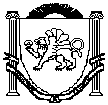 РЕСПУБЛИКА КРЫМНИЖНЕГОРСКИЙ РАЙОННОВОГРИГОРЬЕВСКИЙ СЕЛЬСКИЙ СОВЕТ43-я внеочередная сессия 1-го созываРЕШЕНИЕ №125 декабря 2018 года	с. Новогригорьевка О внесении изменений в решение Новогригорьевского сельского совета Нижнегорского района Республики Крым от 29 декабря 2017 года № 2«О бюджете Новогригорьевского сельского поселенияНижнегорского района Республики Крымна 2018 год и плановый период 2019 и 2020 годов».В соответствии с Бюджетным кодексом Российской Федерации,Федеральным законом от 6 октября 2003 года № 131-ФЗ « Об общих принципах организации местного самоуправления в Российской Федерации», Налоговым кодексом Российской Федерации, Законом Республики Крым № 524 –ЗРК/2018 от 19.09.2018  «О внесении изменений в Закон Республики Крым « О бюджете Республики Крым на 2018 год и плановый период 2019 и 2020 годов»,распоряжением Администрации Нижнегорского района Республики Крым от 10 октября 2018 года №541-р «О распределении субвенции на осуществление первичного воинского учета на территориях, где отсутствуют военные комиссариаты», Положением о бюджетном процессе в муниципальном образовании Новогригорьевскогое сельское поселение Нижнегорского района Республики Крым, утвержденным 8-ой сессией Новогригорьевскогосельского совета Нижнегорского района Республики Крым от 13 января 2015 год № 4,Уставом муниципального образования Новогригорьевское сельское поселение Нижнегорского района Республики Крым Республики Крым, утвержденного решением 5-ой сессией 1-го созыва Новогригорьевского сельского совета Нижнегорского района Республики Крым от 09 декабря 2014 года № 2Новогригорьевский сельский совет РЕШИЛ:1. Внести в решение Новогригорьевского сельского совета Нижнегорского района Республики Крым от 29 декабря 2017 года №2 «О бюджете Новогригорьевского сельского совета Нижнегорского района Республики Крым на 2018 год и плановый период 2019 и 2020 годов» следующие изменения:1.1.Пункт 1 решения изложить в новой редакции«1.Утвердить основные характеристики бюджета Новогригорьевского сельского поселения Нижнегорского района Республики Крым на 2018 год:а) общий объем доходов в сумме 3 220 129,00 рубля в том числе налоговые и неналоговые доходы в сумме 840 000,00 рублей, безвозмездные поступления (межбюджетные трансферты) в сумме 2 380 129,00 рублей;б) общий объем расходов в сумме 3 491 057,87рублей;в) дефицит бюджета Новогригорьевского сельского поселения Нижнегорского района Республики Крым на 2018 год в сумме 270 928,87 рубля;г) верхний предел муниципального внутреннего долга Новогригорьевского сельского поселения Нижнегорского района Республики Крым по состоянию на 01 января 2019 года в сумме 0,0 рубля, в том числе верхний предел долга по муниципальным гарантиям в сумме 0,0 рубля.»1.2. Пункт 4 решения изложить в новой редакции:«4.Утвердить объем межбюджетных трансфертов, получаемых в бюджет Новогригорьевского сельского поселения Нижнегорского района Республики Крымиз других уровней бюджетной системы Российской Федерации:1) в 2018 году в сумме 2 380129,00 рубля согласно приложению 2 к настоящему решению;	2.Приложения 1,2,6,7,8,9утвержденные решением, изложить в новой редакции(прилагаются).3.Приложения 1,2,6,7,8,9 к настоящему решению являются его неотъемлемой частью.4.Настоящее решение подлежит обнародованию на официальном Портале Правительства Республики Крым на странице Нижнегорского муниципального района (nijno.rk.gov.ru) в разделе « Органы местного самоуправления» «Муниципальные образования Нижнегорского района», подраздел «Новогригорьевское сельское поселение», а также на информационном стенде Новогригорьевского сельского совета, расположенного по адресу: Нижнегорский район, с. Новогригорьевка, ул. Мичурина, 59 и на официальном сайте администрации Новогригорьевского сельского поселения Нижнегорского района Республики Крым (http://novogrigor-adm91.ru) в сети Интернет.	5.Настоящее решение вступает в силу с момента его официального обнародования.Председатель Новогригорьевского сельскогосовета- глава администрации Новогригорьевскогосельского поселения                                                                                А.М. ДанилинПриложение 1Приложение 1Приложение 1Приложение 1к решению Новогригорьевского сельского совета к решению Новогригорьевского сельского совета к решению Новогригорьевского сельского совета к решению Новогригорьевского сельского совета Нижнегорского района Республики КрымНижнегорского района Республики КрымНижнегорского района Республики КрымНижнегорского района Республики Крымот 29.12.2017 №2от 29.12.2017 №2от 29.12.2017 №2от 29.12.2017 №2«О бюджете Новогригорьевского сельского поселения«О бюджете Новогригорьевского сельского поселения«О бюджете Новогригорьевского сельского поселения«О бюджете Новогригорьевского сельского поселенияНижнегорского района Республики КрымНижнегорского района Республики КрымНижнегорского района Республики КрымНижнегорского района Республики Крымна 2018 год и плановый период 2019 и 2020 годов»на 2018 год и плановый период 2019 и 2020 годов»на 2018 год и плановый период 2019 и 2020 годов»на 2018 год и плановый период 2019 и 2020 годов»( в редакции решения Новогригорьевского сельского совета( в редакции решения Новогригорьевского сельского совета( в редакции решения Новогригорьевского сельского совета( в редакции решения Новогригорьевского сельского советаНижнегорского района Республики Крым от  25.12.2018№ 1 )Нижнегорского района Республики Крым от  25.12.2018№ 1 )Нижнегорского района Республики Крым от  25.12.2018№ 1 )Нижнегорского района Республики Крым от  25.12.2018№ 1 )Объем поступлений доходов в бюджет Новогригорьевского сельского поселения
Нижнегорского района Республики Крым по кодам видов (подвидов) доходов на 2018 годОбъем поступлений доходов в бюджет Новогригорьевского сельского поселения
Нижнегорского района Республики Крым по кодам видов (подвидов) доходов на 2018 годОбъем поступлений доходов в бюджет Новогригорьевского сельского поселения
Нижнегорского района Республики Крым по кодам видов (подвидов) доходов на 2018 годОбъем поступлений доходов в бюджет Новогригорьевского сельского поселения
Нижнегорского района Республики Крым по кодам видов (подвидов) доходов на 2018 годОбъем поступлений доходов в бюджет Новогригорьевского сельского поселения
Нижнегорского района Республики Крым по кодам видов (подвидов) доходов на 2018 годОбъем поступлений доходов в бюджет Новогригорьевского сельского поселения
Нижнегорского района Республики Крым по кодам видов (подвидов) доходов на 2018 годОбъем поступлений доходов в бюджет Новогригорьевского сельского поселения
Нижнегорского района Республики Крым по кодам видов (подвидов) доходов на 2018 годОбъем поступлений доходов в бюджет Новогригорьевского сельского поселения
Нижнегорского района Республики Крым по кодам видов (подвидов) доходов на 2018 годОбъем поступлений доходов в бюджет Новогригорьевского сельского поселения
Нижнегорского района Республики Крым по кодам видов (подвидов) доходов на 2018 год(рублей)(рублей)(рублей)Код по бюджетной классификацииКод по бюджетной классификацииНаименование доходаНаименование доходаНаименование доходаНаименование доходаНаименование доходаНаименование доходаСуммаКод по бюджетной классификацииКод по бюджетной классификацииНаименование доходаНаименование доходаНаименование доходаНаименование доходаНаименование доходаНаименование доходаСумма112222223000 1 00 00000 00 0000 000000 1 00 00000 00 0000 000НАЛОГОВЫЕ И НЕНАЛОГОВЫЕ ДОХОДЫНАЛОГОВЫЕ И НЕНАЛОГОВЫЕ ДОХОДЫНАЛОГОВЫЕ И НЕНАЛОГОВЫЕ ДОХОДЫНАЛОГОВЫЕ И НЕНАЛОГОВЫЕ ДОХОДЫНАЛОГОВЫЕ И НЕНАЛОГОВЫЕ ДОХОДЫНАЛОГОВЫЕ И НЕНАЛОГОВЫЕ ДОХОДЫ840 000,00000 1 01 00000 00 0000 000000 1 01 00000 00 0000 000НАЛОГИ НА ПРИБЫЛЬ, ДОХОДЫНАЛОГИ НА ПРИБЫЛЬ, ДОХОДЫНАЛОГИ НА ПРИБЫЛЬ, ДОХОДЫНАЛОГИ НА ПРИБЫЛЬ, ДОХОДЫНАЛОГИ НА ПРИБЫЛЬ, ДОХОДЫНАЛОГИ НА ПРИБЫЛЬ, ДОХОДЫ505 800,00000 1 01 02000 01 0000 000000 1 01 02000 01 0000 000Налог на доходы физических лицНалог на доходы физических лицНалог на доходы физических лицНалог на доходы физических лицНалог на доходы физических лицНалог на доходы физических лиц505 800,00000 1 01 02010 01 1000 110000 1 01 02010 01 1000 110Налог на доходы физических лиц с доходов, источником которых является налоговый агент, за исключением доходов, в отношении которых исчисление и уплата налога осуществляются в соответствии со статьями 227, 227.1 и 228 Налогового кодекса Российской ФедерацииНалог на доходы физических лиц с доходов, источником которых является налоговый агент, за исключением доходов, в отношении которых исчисление и уплата налога осуществляются в соответствии со статьями 227, 227.1 и 228 Налогового кодекса Российской ФедерацииНалог на доходы физических лиц с доходов, источником которых является налоговый агент, за исключением доходов, в отношении которых исчисление и уплата налога осуществляются в соответствии со статьями 227, 227.1 и 228 Налогового кодекса Российской ФедерацииНалог на доходы физических лиц с доходов, источником которых является налоговый агент, за исключением доходов, в отношении которых исчисление и уплата налога осуществляются в соответствии со статьями 227, 227.1 и 228 Налогового кодекса Российской ФедерацииНалог на доходы физических лиц с доходов, источником которых является налоговый агент, за исключением доходов, в отношении которых исчисление и уплата налога осуществляются в соответствии со статьями 227, 227.1 и 228 Налогового кодекса Российской ФедерацииНалог на доходы физических лиц с доходов, источником которых является налоговый агент, за исключением доходов, в отношении которых исчисление и уплата налога осуществляются в соответствии со статьями 227, 227.1 и 228 Налогового кодекса Российской Федерации505 800,00000 1 05 00000 00 0000 000000 1 05 00000 00 0000 000НАЛОГИ НА СОВОКУПНЫЙ ДОХОДНАЛОГИ НА СОВОКУПНЫЙ ДОХОДНАЛОГИ НА СОВОКУПНЫЙ ДОХОДНАЛОГИ НА СОВОКУПНЫЙ ДОХОДНАЛОГИ НА СОВОКУПНЫЙ ДОХОДНАЛОГИ НА СОВОКУПНЫЙ ДОХОД93 000,00000 1 05 03000 01 0000 110000 1 05 03000 01 0000 110Единый сельскохозяйственный налогЕдиный сельскохозяйственный налогЕдиный сельскохозяйственный налогЕдиный сельскохозяйственный налогЕдиный сельскохозяйственный налогЕдиный сельскохозяйственный налог93 000,00000 1 05 03010 01 1000 110000 1 05 03010 01 1000 110Единый сельскохозяйственный налогЕдиный сельскохозяйственный налогЕдиный сельскохозяйственный налогЕдиный сельскохозяйственный налогЕдиный сельскохозяйственный налогЕдиный сельскохозяйственный налог93 000,00000 1 06 00000 00 0000 000000 1 06 00000 00 0000 000НАЛОГИ НА ИМУЩЕСТВОНАЛОГИ НА ИМУЩЕСТВОНАЛОГИ НА ИМУЩЕСТВОНАЛОГИ НА ИМУЩЕСТВОНАЛОГИ НА ИМУЩЕСТВОНАЛОГИ НА ИМУЩЕСТВО53 000,00000 1 06 06000 00 0000 110000 1 06 06000 00 0000 110Земельный налогЗемельный налогЗемельный налогЗемельный налогЗемельный налогЗемельный налог53 000,00000 1 06 06030 00 0000 110000 1 06 06030 00 0000 110Земельный налог с организацийЗемельный налог с организацийЗемельный налог с организацийЗемельный налог с организацийЗемельный налог с организацийЗемельный налог с организаций53 000,00000 1 06 06033 10 1000 110000 1 06 06033 10 1000 110Земельный налог с организаций, обладающих земельным участком, расположенным в границах сельских поселенийЗемельный налог с организаций, обладающих земельным участком, расположенным в границах сельских поселенийЗемельный налог с организаций, обладающих земельным участком, расположенным в границах сельских поселенийЗемельный налог с организаций, обладающих земельным участком, расположенным в границах сельских поселенийЗемельный налог с организаций, обладающих земельным участком, расположенным в границах сельских поселенийЗемельный налог с организаций, обладающих земельным участком, расположенным в границах сельских поселений53 000,00000 1 08 00000 00 0000 000000 1 08 00000 00 0000 000ГОСУДАРСТВЕННАЯ ПОШЛИНАГОСУДАРСТВЕННАЯ ПОШЛИНАГОСУДАРСТВЕННАЯ ПОШЛИНАГОСУДАРСТВЕННАЯ ПОШЛИНАГОСУДАРСТВЕННАЯ ПОШЛИНАГОСУДАРСТВЕННАЯ ПОШЛИНА20 000,00000 1 08 04000 01 0000 110000 1 08 04000 01 0000 110Государственная пошлина за совершение нотариальных действий (за исключением действий, совершаемых консульскими учреждениями Российской Федерации)Государственная пошлина за совершение нотариальных действий (за исключением действий, совершаемых консульскими учреждениями Российской Федерации)Государственная пошлина за совершение нотариальных действий (за исключением действий, совершаемых консульскими учреждениями Российской Федерации)Государственная пошлина за совершение нотариальных действий (за исключением действий, совершаемых консульскими учреждениями Российской Федерации)Государственная пошлина за совершение нотариальных действий (за исключением действий, совершаемых консульскими учреждениями Российской Федерации)Государственная пошлина за совершение нотариальных действий (за исключением действий, совершаемых консульскими учреждениями Российской Федерации)20 000,00000 1 08 04020 01 1000 110000 1 08 04020 01 1000 110Государственная пошлина за совершение нотариальных действий должностными лицами органов местного самоуправления, уполномоченными в соответствии с законодательными актами Российской Федерации на совершение нотариальных действийГосударственная пошлина за совершение нотариальных действий должностными лицами органов местного самоуправления, уполномоченными в соответствии с законодательными актами Российской Федерации на совершение нотариальных действийГосударственная пошлина за совершение нотариальных действий должностными лицами органов местного самоуправления, уполномоченными в соответствии с законодательными актами Российской Федерации на совершение нотариальных действийГосударственная пошлина за совершение нотариальных действий должностными лицами органов местного самоуправления, уполномоченными в соответствии с законодательными актами Российской Федерации на совершение нотариальных действийГосударственная пошлина за совершение нотариальных действий должностными лицами органов местного самоуправления, уполномоченными в соответствии с законодательными актами Российской Федерации на совершение нотариальных действийГосударственная пошлина за совершение нотариальных действий должностными лицами органов местного самоуправления, уполномоченными в соответствии с законодательными актами Российской Федерации на совершение нотариальных действий20 000,00000 1 11 00000 00 0000 000000 1 11 00000 00 0000 000ДОХОДЫ ОТ ИСПОЛЬЗОВАНИЯ ИМУЩЕСТВА, НАХОДЯЩЕГОСЯ В ГОСУДАРСТВЕННОЙ И МУНИЦИПАЛЬНОЙ СОБСТВЕННОСТИДОХОДЫ ОТ ИСПОЛЬЗОВАНИЯ ИМУЩЕСТВА, НАХОДЯЩЕГОСЯ В ГОСУДАРСТВЕННОЙ И МУНИЦИПАЛЬНОЙ СОБСТВЕННОСТИДОХОДЫ ОТ ИСПОЛЬЗОВАНИЯ ИМУЩЕСТВА, НАХОДЯЩЕГОСЯ В ГОСУДАРСТВЕННОЙ И МУНИЦИПАЛЬНОЙ СОБСТВЕННОСТИДОХОДЫ ОТ ИСПОЛЬЗОВАНИЯ ИМУЩЕСТВА, НАХОДЯЩЕГОСЯ В ГОСУДАРСТВЕННОЙ И МУНИЦИПАЛЬНОЙ СОБСТВЕННОСТИДОХОДЫ ОТ ИСПОЛЬЗОВАНИЯ ИМУЩЕСТВА, НАХОДЯЩЕГОСЯ В ГОСУДАРСТВЕННОЙ И МУНИЦИПАЛЬНОЙ СОБСТВЕННОСТИДОХОДЫ ОТ ИСПОЛЬЗОВАНИЯ ИМУЩЕСТВА, НАХОДЯЩЕГОСЯ В ГОСУДАРСТВЕННОЙ И МУНИЦИПАЛЬНОЙ СОБСТВЕННОСТИ21 800,00000 1 11 05000 00 0000 120000 1 11 05000 00 0000 120Доходы, получаемые в виде арендной либо иной платы за передачу в возмездное пользование государственного и муниципального имущества (за исключением имущества бюджетных и автономных учреждений, а также имущества государственных и муниципальных унитарных предприятий, в том числе казенных)Доходы, получаемые в виде арендной либо иной платы за передачу в возмездное пользование государственного и муниципального имущества (за исключением имущества бюджетных и автономных учреждений, а также имущества государственных и муниципальных унитарных предприятий, в том числе казенных)Доходы, получаемые в виде арендной либо иной платы за передачу в возмездное пользование государственного и муниципального имущества (за исключением имущества бюджетных и автономных учреждений, а также имущества государственных и муниципальных унитарных предприятий, в том числе казенных)Доходы, получаемые в виде арендной либо иной платы за передачу в возмездное пользование государственного и муниципального имущества (за исключением имущества бюджетных и автономных учреждений, а также имущества государственных и муниципальных унитарных предприятий, в том числе казенных)Доходы, получаемые в виде арендной либо иной платы за передачу в возмездное пользование государственного и муниципального имущества (за исключением имущества бюджетных и автономных учреждений, а также имущества государственных и муниципальных унитарных предприятий, в том числе казенных)Доходы, получаемые в виде арендной либо иной платы за передачу в возмездное пользование государственного и муниципального имущества (за исключением имущества бюджетных и автономных учреждений, а также имущества государственных и муниципальных унитарных предприятий, в том числе казенных)21 800,00000 1 11 05025 10 0000 120000 1 11 05025 10 0000 120Доходы, получаемые в виде арендной платы, а также средства от продажи права на заключение договоров аренды за земли, находящиеся в собственности сельских поселений (за исключением земельных участков муниципальных бюджетных и автономных учреждений)Доходы, получаемые в виде арендной платы, а также средства от продажи права на заключение договоров аренды за земли, находящиеся в собственности сельских поселений (за исключением земельных участков муниципальных бюджетных и автономных учреждений)Доходы, получаемые в виде арендной платы, а также средства от продажи права на заключение договоров аренды за земли, находящиеся в собственности сельских поселений (за исключением земельных участков муниципальных бюджетных и автономных учреждений)Доходы, получаемые в виде арендной платы, а также средства от продажи права на заключение договоров аренды за земли, находящиеся в собственности сельских поселений (за исключением земельных участков муниципальных бюджетных и автономных учреждений)Доходы, получаемые в виде арендной платы, а также средства от продажи права на заключение договоров аренды за земли, находящиеся в собственности сельских поселений (за исключением земельных участков муниципальных бюджетных и автономных учреждений)Доходы, получаемые в виде арендной платы, а также средства от продажи права на заключение договоров аренды за земли, находящиеся в собственности сельских поселений (за исключением земельных участков муниципальных бюджетных и автономных учреждений)21 800,00000 1 11 05035 10 0000 120000 1 11 05035 10 0000 120Доходы от сдачи в аренду имущества, находящегося в оперативном управлении органов управления сельских поселений и созданных ими учреждений (за исключением имущества муниципальных бюджетных и автономных учреждений)Доходы от сдачи в аренду имущества, находящегося в оперативном управлении органов управления сельских поселений и созданных ими учреждений (за исключением имущества муниципальных бюджетных и автономных учреждений)Доходы от сдачи в аренду имущества, находящегося в оперативном управлении органов управления сельских поселений и созданных ими учреждений (за исключением имущества муниципальных бюджетных и автономных учреждений)Доходы от сдачи в аренду имущества, находящегося в оперативном управлении органов управления сельских поселений и созданных ими учреждений (за исключением имущества муниципальных бюджетных и автономных учреждений)Доходы от сдачи в аренду имущества, находящегося в оперативном управлении органов управления сельских поселений и созданных ими учреждений (за исключением имущества муниципальных бюджетных и автономных учреждений)Доходы от сдачи в аренду имущества, находящегося в оперативном управлении органов управления сельских поселений и созданных ими учреждений (за исключением имущества муниципальных бюджетных и автономных учреждений)000 1 17 00000 00 0000 000000 1 17 00000 00 0000 000ПРОЧИЕ НЕНАЛОГОВЫЕ ДОХОДЫПРОЧИЕ НЕНАЛОГОВЫЕ ДОХОДЫПРОЧИЕ НЕНАЛОГОВЫЕ ДОХОДЫПРОЧИЕ НЕНАЛОГОВЫЕ ДОХОДЫПРОЧИЕ НЕНАЛОГОВЫЕ ДОХОДЫПРОЧИЕ НЕНАЛОГОВЫЕ ДОХОДЫ146 400,00000 1 17 05000 00 0000 180000 1 17 05000 00 0000 180Прочие неналоговые доходыПрочие неналоговые доходыПрочие неналоговые доходыПрочие неналоговые доходыПрочие неналоговые доходыПрочие неналоговые доходы146 400,00000 1 17 05050 10 0000 180000 1 17 05050 10 0000 180Прочие неналоговые доходы бюджетов сельских поселенийПрочие неналоговые доходы бюджетов сельских поселенийПрочие неналоговые доходы бюджетов сельских поселенийПрочие неналоговые доходы бюджетов сельских поселенийПрочие неналоговые доходы бюджетов сельских поселенийПрочие неналоговые доходы бюджетов сельских поселений146 400,00000 2 00 00000 00 0000 000000 2 00 00000 00 0000 000БЕЗВОЗМЕЗДНЫЕ ПОСТУПЛЕНИЯБЕЗВОЗМЕЗДНЫЕ ПОСТУПЛЕНИЯБЕЗВОЗМЕЗДНЫЕ ПОСТУПЛЕНИЯБЕЗВОЗМЕЗДНЫЕ ПОСТУПЛЕНИЯБЕЗВОЗМЕЗДНЫЕ ПОСТУПЛЕНИЯБЕЗВОЗМЕЗДНЫЕ ПОСТУПЛЕНИЯ2 380 129,00000 2 02 00000 00 0000 000000 2 02 00000 00 0000 000БЕЗВОЗМЕЗДНЫЕ ПОСТУПЛЕНИЯ ОТ ДРУГИХ БЮДЖЕТОВ БЮДЖЕТНОЙ СИСТЕМЫ РОССИЙСКОЙ ФЕДЕРАЦИИБЕЗВОЗМЕЗДНЫЕ ПОСТУПЛЕНИЯ ОТ ДРУГИХ БЮДЖЕТОВ БЮДЖЕТНОЙ СИСТЕМЫ РОССИЙСКОЙ ФЕДЕРАЦИИБЕЗВОЗМЕЗДНЫЕ ПОСТУПЛЕНИЯ ОТ ДРУГИХ БЮДЖЕТОВ БЮДЖЕТНОЙ СИСТЕМЫ РОССИЙСКОЙ ФЕДЕРАЦИИБЕЗВОЗМЕЗДНЫЕ ПОСТУПЛЕНИЯ ОТ ДРУГИХ БЮДЖЕТОВ БЮДЖЕТНОЙ СИСТЕМЫ РОССИЙСКОЙ ФЕДЕРАЦИИБЕЗВОЗМЕЗДНЫЕ ПОСТУПЛЕНИЯ ОТ ДРУГИХ БЮДЖЕТОВ БЮДЖЕТНОЙ СИСТЕМЫ РОССИЙСКОЙ ФЕДЕРАЦИИБЕЗВОЗМЕЗДНЫЕ ПОСТУПЛЕНИЯ ОТ ДРУГИХ БЮДЖЕТОВ БЮДЖЕТНОЙ СИСТЕМЫ РОССИЙСКОЙ ФЕДЕРАЦИИ2 292 669,00000 2 02 10000 00 0000 151000 2 02 10000 00 0000 151Дотации бюджетам бюджетной системы Российской ФедерацииДотации бюджетам бюджетной системы Российской ФедерацииДотации бюджетам бюджетной системы Российской ФедерацииДотации бюджетам бюджетной системы Российской ФедерацииДотации бюджетам бюджетной системы Российской ФедерацииДотации бюджетам бюджетной системы Российской Федерации2 292 669,00000 2 02 15001 00 0000 151000 2 02 15001 00 0000 151Дотации на выравнивание бюджетной обеспеченностиДотации на выравнивание бюджетной обеспеченностиДотации на выравнивание бюджетной обеспеченностиДотации на выравнивание бюджетной обеспеченностиДотации на выравнивание бюджетной обеспеченностиДотации на выравнивание бюджетной обеспеченности2 067 669,00000 2 02 15001 10 0000 151000 2 02 15001 10 0000 151Дотации бюджетам сельских поселений на выравнивание бюджетной обеспеченностиДотации бюджетам сельских поселений на выравнивание бюджетной обеспеченностиДотации бюджетам сельских поселений на выравнивание бюджетной обеспеченностиДотации бюджетам сельских поселений на выравнивание бюджетной обеспеченностиДотации бюджетам сельских поселений на выравнивание бюджетной обеспеченностиДотации бюджетам сельских поселений на выравнивание бюджетной обеспеченности1 985 869,00000 2 02 15001 10 0001 151000 2 02 15001 10 0001 151Дотации бюджетам сельских поселений на выравнивание бюджетной обеспеченности за счет средств бюджета районаДотации бюджетам сельских поселений на выравнивание бюджетной обеспеченности за счет средств бюджета районаДотации бюджетам сельских поселений на выравнивание бюджетной обеспеченности за счет средств бюджета районаДотации бюджетам сельских поселений на выравнивание бюджетной обеспеченности за счет средств бюджета районаДотации бюджетам сельских поселений на выравнивание бюджетной обеспеченности за счет средств бюджета районаДотации бюджетам сельских поселений на выравнивание бюджетной обеспеченности за счет средств бюджета района81 800,00000 2 02 15002 10 0000 151000 2 02 15002 10 0000 151Дотации бюджетам сельских поселений на поддержку мер по обеспечению сбалансированности  бюджетовДотации бюджетам сельских поселений на поддержку мер по обеспечению сбалансированности  бюджетовДотации бюджетам сельских поселений на поддержку мер по обеспечению сбалансированности  бюджетовДотации бюджетам сельских поселений на поддержку мер по обеспечению сбалансированности  бюджетовДотации бюджетам сельских поселений на поддержку мер по обеспечению сбалансированности  бюджетовДотации бюджетам сельских поселений на поддержку мер по обеспечению сбалансированности  бюджетов225 000,00000 2 02 30000 00 0000 151000 2 02 30000 00 0000 151Субвенции бюджетам бюджетной системы Российской ФедерацииСубвенции бюджетам бюджетной системы Российской ФедерацииСубвенции бюджетам бюджетной системы Российской ФедерацииСубвенции бюджетам бюджетной системы Российской ФедерацииСубвенции бюджетам бюджетной системы Российской ФедерацииСубвенции бюджетам бюджетной системы Российской Федерации87 460,00000 2 02 30024 00 0000 151000 2 02 30024 00 0000 151Субвенции местным бюджетам на выполнение передаваемых полномочий субъектов Российской ФедерацииСубвенции местным бюджетам на выполнение передаваемых полномочий субъектов Российской ФедерацииСубвенции местным бюджетам на выполнение передаваемых полномочий субъектов Российской ФедерацииСубвенции местным бюджетам на выполнение передаваемых полномочий субъектов Российской ФедерацииСубвенции местным бюджетам на выполнение передаваемых полномочий субъектов Российской ФедерацииСубвенции местным бюджетам на выполнение передаваемых полномочий субъектов Российской Федерации1 081,00000 2 02 30024 10 0000 151000 2 02 30024 10 0000 151Субвенции бюджетам сельских поселений на выполнение передаваемых полномочий субъектов Российской ФедерацииСубвенции бюджетам сельских поселений на выполнение передаваемых полномочий субъектов Российской ФедерацииСубвенции бюджетам сельских поселений на выполнение передаваемых полномочий субъектов Российской ФедерацииСубвенции бюджетам сельских поселений на выполнение передаваемых полномочий субъектов Российской ФедерацииСубвенции бюджетам сельских поселений на выполнение передаваемых полномочий субъектов Российской ФедерацииСубвенции бюджетам сельских поселений на выполнение передаваемых полномочий субъектов Российской Федерации1 081,00000 2 02 30024 10 0002 151000 2 02 30024 10 0002 151Субвенции бюджетам сельских поселений на выполнение передаваемых полномочий субъектов Российской Федерации в рамках непрограммных расходов органов Республики Крым (полномочия в сфере административной ответственности)Субвенции бюджетам сельских поселений на выполнение передаваемых полномочий субъектов Российской Федерации в рамках непрограммных расходов органов Республики Крым (полномочия в сфере административной ответственности)Субвенции бюджетам сельских поселений на выполнение передаваемых полномочий субъектов Российской Федерации в рамках непрограммных расходов органов Республики Крым (полномочия в сфере административной ответственности)Субвенции бюджетам сельских поселений на выполнение передаваемых полномочий субъектов Российской Федерации в рамках непрограммных расходов органов Республики Крым (полномочия в сфере административной ответственности)Субвенции бюджетам сельских поселений на выполнение передаваемых полномочий субъектов Российской Федерации в рамках непрограммных расходов органов Республики Крым (полномочия в сфере административной ответственности)Субвенции бюджетам сельских поселений на выполнение передаваемых полномочий субъектов Российской Федерации в рамках непрограммных расходов органов Республики Крым (полномочия в сфере административной ответственности)1 081,00000 2 02 35118 00 0000 151000 2 02 35118 00 0000 151Субвенции бюджетам на осуществление первичного воинского учета на территориях, где отсутствуют военные комиссариатыСубвенции бюджетам на осуществление первичного воинского учета на территориях, где отсутствуют военные комиссариатыСубвенции бюджетам на осуществление первичного воинского учета на территориях, где отсутствуют военные комиссариатыСубвенции бюджетам на осуществление первичного воинского учета на территориях, где отсутствуют военные комиссариатыСубвенции бюджетам на осуществление первичного воинского учета на территориях, где отсутствуют военные комиссариатыСубвенции бюджетам на осуществление первичного воинского учета на территориях, где отсутствуют военные комиссариаты86 379,00000 2 02 35118 10 0000 151000 2 02 35118 10 0000 151Субвенции бюджетам сельских поселений на осуществление первичного воинского учета на территориях, где отсутствуют военные комиссариатыСубвенции бюджетам сельских поселений на осуществление первичного воинского учета на территориях, где отсутствуют военные комиссариатыСубвенции бюджетам сельских поселений на осуществление первичного воинского учета на территориях, где отсутствуют военные комиссариатыСубвенции бюджетам сельских поселений на осуществление первичного воинского учета на территориях, где отсутствуют военные комиссариатыСубвенции бюджетам сельских поселений на осуществление первичного воинского учета на территориях, где отсутствуют военные комиссариатыСубвенции бюджетам сельских поселений на осуществление первичного воинского учета на территориях, где отсутствуют военные комиссариаты86 379,00Всего доходовВсего доходовВсего доходовВсего доходовВсего доходовВсего доходов3 220 129,00Приложение 2Приложение 2Приложение 2к решению Новогригорьевского сельского совета к решению Новогригорьевского сельского совета к решению Новогригорьевского сельского совета Нижнегорского района Республики КрымНижнегорского района Республики КрымНижнегорского района Республики Крымот 29.12.2017  №2от 29.12.2017  №2от 29.12.2017  №2«О бюджете Новогригорьевского сельского поселения«О бюджете Новогригорьевского сельского поселения«О бюджете Новогригорьевского сельского поселенияНижнегорского района Республики КрымНижнегорского района Республики КрымНижнегорского района Республики Крымна 2018 год и плановый период 2019 и 2020 годов»на 2018 год и плановый период 2019 и 2020 годов»на 2018 год и плановый период 2019 и 2020 годов»( в редакции решения Новогригорьевского сельского совета( в редакции решения Новогригорьевского сельского совета( в редакции решения Новогригорьевского сельского советаНижнегорского района Республики Крым от   25.12.2018 № 1 )Нижнегорского района Республики Крым от   25.12.2018 № 1 )Нижнегорского района Республики Крым от   25.12.2018 № 1 )Объем межбюджетных трансфертов ,получаемых в бюджет Новогригорьевского сельского поселения
Нижнегорского района Республики Крым из других уровней бюджетной системы Российской Федерации на 2018 годОбъем межбюджетных трансфертов ,получаемых в бюджет Новогригорьевского сельского поселения
Нижнегорского района Республики Крым из других уровней бюджетной системы Российской Федерации на 2018 годОбъем межбюджетных трансфертов ,получаемых в бюджет Новогригорьевского сельского поселения
Нижнегорского района Республики Крым из других уровней бюджетной системы Российской Федерации на 2018 годОбъем межбюджетных трансфертов ,получаемых в бюджет Новогригорьевского сельского поселения
Нижнегорского района Республики Крым из других уровней бюджетной системы Российской Федерации на 2018 год(рублей)Наименование Наименование Наименование СуммаНаименование Наименование Наименование Сумма2223БЕЗВОЗМЕЗДНЫЕ ПОСТУПЛЕНИЯБЕЗВОЗМЕЗДНЫЕ ПОСТУПЛЕНИЯБЕЗВОЗМЕЗДНЫЕ ПОСТУПЛЕНИЯДотации бюджетам сельских поселений на выравнивание бюджетной обеспеченности из бюджета Республики КрымДотации бюджетам сельских поселений на выравнивание бюджетной обеспеченности из бюджета Республики КрымДотации бюджетам сельских поселений на выравнивание бюджетной обеспеченности из бюджета Республики Крым1 985 869,00Дотации бюджетам сельских поселений на выравнивание бюджетной обеспеченности за счет средств бюджета районаДотации бюджетам сельских поселений на выравнивание бюджетной обеспеченности за счет средств бюджета районаДотации бюджетам сельских поселений на выравнивание бюджетной обеспеченности за счет средств бюджета района81 800,00Дотации бюджетам сельских поселений на поддержку мер по обеспечению сбалансированности  бюджетовДотации бюджетам сельских поселений на поддержку мер по обеспечению сбалансированности  бюджетовДотации бюджетам сельских поселений на поддержку мер по обеспечению сбалансированности  бюджетов225 000,00Субвенции бюджетам сельских поселений на выполнение передаваемых полномочий субъектов Российской Федерации в рамках непрограммных расходов органов Республики Крым (полномочия в сфере административной ответственности)Субвенции бюджетам сельских поселений на выполнение передаваемых полномочий субъектов Российской Федерации в рамках непрограммных расходов органов Республики Крым (полномочия в сфере административной ответственности)Субвенции бюджетам сельских поселений на выполнение передаваемых полномочий субъектов Российской Федерации в рамках непрограммных расходов органов Республики Крым (полномочия в сфере административной ответственности)1 081,00Субвенции бюджетам сельских поселений на осуществление первичного воинского учета на территориях, где отсутствуют военные комиссариатыСубвенции бюджетам сельских поселений на осуществление первичного воинского учета на территориях, где отсутствуют военные комиссариатыСубвенции бюджетам сельских поселений на осуществление первичного воинского учета на территориях, где отсутствуют военные комиссариаты86 379,00Всего Всего Всего 2 380 129,00Приложение 6Приложение 6Приложение 6Приложение 6Приложение 6Приложение 6Приложение 6к решению Новогригорьевского сельского совета Нижнегорского района Республики Крым от 29.12.2017  №2 "О бюджете Новогригорьевского сельского поселения Нижнегорского района Республики Крым на 2018 год и плановый период 2019 и 2020 годов  ( в редакции решения Новогригорьевского сельского совета  
Нижнегорского района Республики Крым от 25.12.2018  № 1)  к решению Новогригорьевского сельского совета Нижнегорского района Республики Крым от 29.12.2017  №2 "О бюджете Новогригорьевского сельского поселения Нижнегорского района Республики Крым на 2018 год и плановый период 2019 и 2020 годов  ( в редакции решения Новогригорьевского сельского совета  
Нижнегорского района Республики Крым от 25.12.2018  № 1)  к решению Новогригорьевского сельского совета Нижнегорского района Республики Крым от 29.12.2017  №2 "О бюджете Новогригорьевского сельского поселения Нижнегорского района Республики Крым на 2018 год и плановый период 2019 и 2020 годов  ( в редакции решения Новогригорьевского сельского совета  
Нижнегорского района Республики Крым от 25.12.2018  № 1)  к решению Новогригорьевского сельского совета Нижнегорского района Республики Крым от 29.12.2017  №2 "О бюджете Новогригорьевского сельского поселения Нижнегорского района Республики Крым на 2018 год и плановый период 2019 и 2020 годов  ( в редакции решения Новогригорьевского сельского совета  
Нижнегорского района Республики Крым от 25.12.2018  № 1)  к решению Новогригорьевского сельского совета Нижнегорского района Республики Крым от 29.12.2017  №2 "О бюджете Новогригорьевского сельского поселения Нижнегорского района Республики Крым на 2018 год и плановый период 2019 и 2020 годов  ( в редакции решения Новогригорьевского сельского совета  
Нижнегорского района Республики Крым от 25.12.2018  № 1)  к решению Новогригорьевского сельского совета Нижнегорского района Республики Крым от 29.12.2017  №2 "О бюджете Новогригорьевского сельского поселения Нижнегорского района Республики Крым на 2018 год и плановый период 2019 и 2020 годов  ( в редакции решения Новогригорьевского сельского совета  
Нижнегорского района Республики Крым от 25.12.2018  № 1)  к решению Новогригорьевского сельского совета Нижнегорского района Республики Крым от 29.12.2017  №2 "О бюджете Новогригорьевского сельского поселения Нижнегорского района Республики Крым на 2018 год и плановый период 2019 и 2020 годов  ( в редакции решения Новогригорьевского сельского совета  
Нижнегорского района Республики Крым от 25.12.2018  № 1)  к решению Новогригорьевского сельского совета Нижнегорского района Республики Крым от 29.12.2017  №2 "О бюджете Новогригорьевского сельского поселения Нижнегорского района Республики Крым на 2018 год и плановый период 2019 и 2020 годов  ( в редакции решения Новогригорьевского сельского совета  
Нижнегорского района Республики Крым от 25.12.2018  № 1)  к решению Новогригорьевского сельского совета Нижнегорского района Республики Крым от 29.12.2017  №2 "О бюджете Новогригорьевского сельского поселения Нижнегорского района Республики Крым на 2018 год и плановый период 2019 и 2020 годов  ( в редакции решения Новогригорьевского сельского совета  
Нижнегорского района Республики Крым от 25.12.2018  № 1)  к решению Новогригорьевского сельского совета Нижнегорского района Республики Крым от 29.12.2017  №2 "О бюджете Новогригорьевского сельского поселения Нижнегорского района Республики Крым на 2018 год и плановый период 2019 и 2020 годов  ( в редакции решения Новогригорьевского сельского совета  
Нижнегорского района Республики Крым от 25.12.2018  № 1)  Ведомственная структура расходов бюджета Новогригорьевского сельского поселения Нижнегорского района Республики Крым на 2018 годВедомственная структура расходов бюджета Новогригорьевского сельского поселения Нижнегорского района Республики Крым на 2018 годВедомственная структура расходов бюджета Новогригорьевского сельского поселения Нижнегорского района Республики Крым на 2018 годВедомственная структура расходов бюджета Новогригорьевского сельского поселения Нижнегорского района Республики Крым на 2018 годВедомственная структура расходов бюджета Новогригорьевского сельского поселения Нижнегорского района Республики Крым на 2018 годВедомственная структура расходов бюджета Новогригорьевского сельского поселения Нижнегорского района Республики Крым на 2018 годВедомственная структура расходов бюджета Новогригорьевского сельского поселения Нижнегорского района Республики Крым на 2018 годВедомственная структура расходов бюджета Новогригорьевского сельского поселения Нижнегорского района Республики Крым на 2018 годВедомственная структура расходов бюджета Новогригорьевского сельского поселения Нижнегорского района Республики Крым на 2018 годВедомственная структура расходов бюджета Новогригорьевского сельского поселения Нижнегорского района Республики Крым на 2018 годВедомственная структура расходов бюджета Новогригорьевского сельского поселения Нижнегорского района Республики Крым на 2018 годВедомственная структура расходов бюджета Новогригорьевского сельского поселения Нижнегорского района Республики Крым на 2018 годВедомственная структура расходов бюджета Новогригорьевского сельского поселения Нижнегорского района Республики Крым на 2018 годВедомственная структура расходов бюджета Новогригорьевского сельского поселения Нижнегорского района Республики Крым на 2018 годВедомственная структура расходов бюджета Новогригорьевского сельского поселения Нижнегорского района Республики Крым на 2018 годНаименованиеНаименованиеНаименованиеНаименованиеКод по бюджетной классификацииКод по бюджетной классификацииКод по бюджетной классификацииКод по бюджетной классификацииКод по бюджетной классификацииКод по бюджетной классификацииКод по бюджетной классификацииКод по бюджетной классификацииКод по бюджетной классификациирублейрублейНаименованиеНаименованиеНаименованиеНаименованиеАдминистраторАдминистраторАдминистраторФКРФКРКЦСРКЦСРКВРКВРсуммасумма111122233445566Администрация Новогригорьевского сельского поселения Нижнегорского района Республики КрымАдминистрация Новогригорьевского сельского поселения Нижнегорского района Республики КрымАдминистрация Новогригорьевского сельского поселения Нижнегорского района Республики КрымАдминистрация Новогригорьевского сельского поселения Нижнегорского района Республики Крым9039039033 491 057,873 491 057,87ОБЩЕГОСУДАРСТВЕННЫЕ ВОПРОСЫОБЩЕГОСУДАРСТВЕННЫЕ ВОПРОСЫОБЩЕГОСУДАРСТВЕННЫЕ ВОПРОСЫОБЩЕГОСУДАРСТВЕННЫЕ ВОПРОСЫ903903903010001002 879 359,002 879 359,00Функционирование высшего должностного лица субъекта Российской Федерации и муниципального образованияФункционирование высшего должностного лица субъекта Российской Федерации и муниципального образованияФункционирование высшего должностного лица субъекта Российской Федерации и муниципального образованияФункционирование высшего должностного лица субъекта Российской Федерации и муниципального образования90390390301020102725 095,00725 095,00 Муниципальная  программа "Обеспечение деятельности администрации Новогригорьевского сельского поселения Нижнегорского района Республики Крым по решению вопросов местного значения на  2018 год и плановый перио 2019 и 2020 годы" Муниципальная  программа "Обеспечение деятельности администрации Новогригорьевского сельского поселения Нижнегорского района Республики Крым по решению вопросов местного значения на  2018 год и плановый перио 2019 и 2020 годы" Муниципальная  программа "Обеспечение деятельности администрации Новогригорьевского сельского поселения Нижнегорского района Республики Крым по решению вопросов местного значения на  2018 год и плановый перио 2019 и 2020 годы" Муниципальная  программа "Обеспечение деятельности администрации Новогригорьевского сельского поселения Нижнегорского района Республики Крым по решению вопросов местного значения на  2018 год и плановый перио 2019 и 2020 годы"9039039030102010201000000000100000000725 095,00725 095,00Расходы на выплаты по оплате труда лиц, замещающих муниципальные должности органа местного самоуправления Новогригорьевского сельского поселения Нижнегорского района Республики Крым в рамках программного направления расходовРасходы на выплаты по оплате труда лиц, замещающих муниципальные должности органа местного самоуправления Новогригорьевского сельского поселения Нижнегорского района Республики Крым в рамках программного направления расходовРасходы на выплаты по оплате труда лиц, замещающих муниципальные должности органа местного самоуправления Новогригорьевского сельского поселения Нижнегорского района Республики Крым в рамках программного направления расходовРасходы на выплаты по оплате труда лиц, замещающих муниципальные должности органа местного самоуправления Новогригорьевского сельского поселения Нижнегорского района Республики Крым в рамках программного направления расходов9039039030102010201000000000100000000725 095,00725 095,00Расходы на выплаты персоналу государственных (муниципальных) органовРасходы на выплаты персоналу государственных (муниципальных) органовРасходы на выплаты персоналу государственных (муниципальных) органовРасходы на выплаты персоналу государственных (муниципальных) органов90390390301020102010000019О010000019О120120725 095,00725 095,00Функционирование Правительства Российской Федерации, высших исполнительных органов государственной власти субъектов Российской Федерации, местных администрацийФункционирование Правительства Российской Федерации, высших исполнительных органов государственной власти субъектов Российской Федерации, местных администрацийФункционирование Правительства Российской Федерации, высших исполнительных органов государственной власти субъектов Российской Федерации, местных администрацийФункционирование Правительства Российской Федерации, высших исполнительных органов государственной власти субъектов Российской Федерации, местных администраций903903903010401042 116 622,002 116 622,00 Муниципальная  программа "Обеспечение деятельности администрации Новогригорьевского сельского поселения Нижнегорского района Республики Крым по решению вопросов местного значения на  2018 год и плановый перио 2019 и 2020 годы" Муниципальная  программа "Обеспечение деятельности администрации Новогригорьевского сельского поселения Нижнегорского района Республики Крым по решению вопросов местного значения на  2018 год и плановый перио 2019 и 2020 годы" Муниципальная  программа "Обеспечение деятельности администрации Новогригорьевского сельского поселения Нижнегорского района Республики Крым по решению вопросов местного значения на  2018 год и плановый перио 2019 и 2020 годы" Муниципальная  программа "Обеспечение деятельности администрации Новогригорьевского сельского поселения Нижнегорского района Республики Крым по решению вопросов местного значения на  2018 год и плановый перио 2019 и 2020 годы"903903903010401042 115 541,002 115 541,00Расходы на обеспечение деятельности органов местного самоуправления Новогригорьевского сельского поселения Нижнегорского района Республики Крым в рамках программного направления расходов Расходы на обеспечение деятельности органов местного самоуправления Новогригорьевского сельского поселения Нижнегорского района Республики Крым в рамках программного направления расходов Расходы на обеспечение деятельности органов местного самоуправления Новогригорьевского сельского поселения Нижнегорского района Республики Крым в рамках программного направления расходов Расходы на обеспечение деятельности органов местного самоуправления Новогригорьевского сельского поселения Нижнегорского района Республики Крым в рамках программного направления расходов 903903903010401041000001901000001902 115 541,002 115 541,00Расходы на выплаты персоналу государственных (муниципальных) органовРасходы на выплаты персоналу государственных (муниципальных) органовРасходы на выплаты персоналу государственных (муниципальных) органовРасходы на выплаты персоналу государственных (муниципальных) органов90390390301040104010000019001000001901201201 711 696,001 711 696,00Иные закупки товаров, работ и услуг для обеспечения муниципальных нуждИные закупки товаров, работ и услуг для обеспечения муниципальных нуждИные закупки товаров, работ и услуг для обеспечения муниципальных нуждИные закупки товаров, работ и услуг для обеспечения муниципальных нужд9039039030104010401000001900100000190240240401 845,00401 845,00Уплата налогов, сборов и иных платежейУплата налогов, сборов и иных платежейУплата налогов, сборов и иных платежейУплата налогов, сборов и иных платежей90390390301040104010000019001000001908508502 000,002 000,00Непрограммные расходы на обеспечение функций муниципальных образованийНепрограммные расходы на обеспечение функций муниципальных образованийНепрограммные расходы на обеспечение функций муниципальных образованийНепрограммные расходы на обеспечение функций муниципальных образований90390390301040104910000000091000000001 081,001 081,00Мероприятия в сфере административной ответственностиМероприятия в сфере административной ответственностиМероприятия в сфере административной ответственностиМероприятия в сфере административной ответственности90390390301040104917000000091700000001 081,001 081,00Расходы на осуществление переданных органам местного самоуправления в  Республике Крым отдельных государственных полномочий Республики Крым в сфере административной ответственностиРасходы на осуществление переданных органам местного самоуправления в  Республике Крым отдельных государственных полномочий Республики Крым в сфере административной ответственностиРасходы на осуществление переданных органам местного самоуправления в  Республике Крым отдельных государственных полномочий Республики Крым в сфере административной ответственностиРасходы на осуществление переданных органам местного самоуправления в  Республике Крым отдельных государственных полномочий Республики Крым в сфере административной ответственности90390390301040104917027140091702714001 081,001 081,00Иные закупки товаров, работ и услуг для обеспечения государственных ( муниципальных )нуждИные закупки товаров, работ и услуг для обеспечения государственных ( муниципальных )нуждИные закупки товаров, работ и услуг для обеспечения государственных ( муниципальных )нуждИные закупки товаров, работ и услуг для обеспечения государственных ( муниципальных )нужд90390390301040104917027140091702714002402401 081,001 081,00Обеспечение деятельности финансовых, налоговых и таможенных органов и органов финансового (финансово-бюджетного) надзораОбеспечение деятельности финансовых, налоговых и таможенных органов и органов финансового (финансово-бюджетного) надзораОбеспечение деятельности финансовых, налоговых и таможенных органов и органов финансового (финансово-бюджетного) надзораОбеспечение деятельности финансовых, налоговых и таможенных органов и органов финансового (финансово-бюджетного) надзора9039039030106010634 642,0034 642,00Непрограммные расходы на обеспечение функций муниципальных образованийНепрограммные расходы на обеспечение функций муниципальных образованийНепрограммные расходы на обеспечение функций муниципальных образованийНепрограммные расходы на обеспечение функций муниципальных образований903903903010601069100000000910000000034 642,0034 642,00Межбюджетные трансферты из бюджета поселения на осуществление части переданных полномочийМежбюджетные трансферты из бюджета поселения на осуществление части переданных полномочийМежбюджетные трансферты из бюджета поселения на осуществление части переданных полномочийМежбюджетные трансферты из бюджета поселения на осуществление части переданных полномочий903903903010601069110000000911000000034 642,0034 642,00Межбюджетные трансферты бюджету муниципального образования Нижнегорский  район  Республики Крым из бюджета поселения на осуществление части переданных полномочий по осуществлению внешнего муниципального финансового контроля в рамках непрограммных расходовМежбюджетные трансферты бюджету муниципального образования Нижнегорский  район  Республики Крым из бюджета поселения на осуществление части переданных полномочий по осуществлению внешнего муниципального финансового контроля в рамках непрограммных расходовМежбюджетные трансферты бюджету муниципального образования Нижнегорский  район  Республики Крым из бюджета поселения на осуществление части переданных полномочий по осуществлению внешнего муниципального финансового контроля в рамках непрограммных расходовМежбюджетные трансферты бюджету муниципального образования Нижнегорский  район  Республики Крым из бюджета поселения на осуществление части переданных полномочий по осуществлению внешнего муниципального финансового контроля в рамках непрограммных расходов903903903010601069110000191911000019134 642,0034 642,00Иные межбюджетные трансфертыИные межбюджетные трансфертыИные межбюджетные трансфертыИные межбюджетные трансферты903903903010601069110000191911000019154054034 642,0034 642,00Другие общегосударственные вопросыДругие общегосударственные вопросыДругие общегосударственные вопросыДругие общегосударственные вопросы903903903011301133 000,003 000,00Непрограммные расходы на обеспечение функций муниципальных образованийНепрограммные расходы на обеспечение функций муниципальных образованийНепрограммные расходы на обеспечение функций муниципальных образованийНепрограммные расходы на обеспечение функций муниципальных образований90390390301130113910000000091000000003 000,003 000,00Ежегодные взносыЕжегодные взносыЕжегодные взносыЕжегодные взносы90390390301130113912000000091200000003 000,003 000,00Расходы на оплату ежегодного членского взноса в Ассоциацию " Совет муниципальных образований Республики Крым" в рамках непрограммных расходовРасходы на оплату ежегодного членского взноса в Ассоциацию " Совет муниципальных образований Республики Крым" в рамках непрограммных расходовРасходы на оплату ежегодного членского взноса в Ассоциацию " Совет муниципальных образований Республики Крым" в рамках непрограммных расходовРасходы на оплату ежегодного членского взноса в Ассоциацию " Совет муниципальных образований Республики Крым" в рамках непрограммных расходов90390390301130113912000040191200004013 000,003 000,00Уплата налогов, сборов и иных платежейУплата налогов, сборов и иных платежейУплата налогов, сборов и иных платежейУплата налогов, сборов и иных платежей90390390301130113912000040191200004018508503 000,003 000,00НАЦИОНАЛЬНАЯ ОБОРОНАНАЦИОНАЛЬНАЯ ОБОРОНАНАЦИОНАЛЬНАЯ ОБОРОНАНАЦИОНАЛЬНАЯ ОБОРОНА9039039030200020086 379,0086 379,00Мобилизационная и вневойсковая подготовкаМобилизационная и вневойсковая подготовкаМобилизационная и вневойсковая подготовкаМобилизационная и вневойсковая подготовка9039039030203020386 379,0086 379,00Осуществление функций федеральных органов государственной властиОсуществление функций федеральных органов государственной властиОсуществление функций федеральных органов государственной властиОсуществление функций федеральных органов государственной власти903903903020302037500000000750000000086 379,0086 379,00Осуществление отдельных государственных полномочий по первичному воинскому учетуОсуществление отдельных государственных полномочий по первичному воинскому учетуОсуществление отдельных государственных полномочий по первичному воинскому учетуОсуществление отдельных государственных полномочий по первичному воинскому учету903903903020302037510000000751000000086 379,0086 379,00Расходы на осуществление функций первичного воинского учета на территориях, где отсутствуют военные комиссариатыРасходы на осуществление функций первичного воинского учета на территориях, где отсутствуют военные комиссариатыРасходы на осуществление функций первичного воинского учета на территориях, где отсутствуют военные комиссариатыРасходы на осуществление функций первичного воинского учета на территориях, где отсутствуют военные комиссариаты903903903020302037510051180751005118086 379,0086 379,00Расходы на выплаты персоналу государственных (муниципальных) органовРасходы на выплаты персоналу государственных (муниципальных) органовРасходы на выплаты персоналу государственных (муниципальных) органовРасходы на выплаты персоналу государственных (муниципальных) органов903903903020302037510051180751005118012012082 890,5082 890,50Иные закупки товаров, работ и услуг для обеспечения государственных (муниципальных) нуждИные закупки товаров, работ и услуг для обеспечения государственных (муниципальных) нуждИные закупки товаров, работ и услуг для обеспечения государственных (муниципальных) нуждИные закупки товаров, работ и услуг для обеспечения государственных (муниципальных) нужд90390390302030203751005118075100511802402403 488,503 488,50НАЦИОНАЛЬНАЯ ЭКОНОМИКАНАЦИОНАЛЬНАЯ ЭКОНОМИКАНАЦИОНАЛЬНАЯ ЭКОНОМИКАНАЦИОНАЛЬНАЯ ЭКОНОМИКА90390390304000400168 051,87168 051,87Дорожное хозяйство (дорожные фонды)Дорожное хозяйство (дорожные фонды)Дорожное хозяйство (дорожные фонды)Дорожное хозяйство (дорожные фонды)9039039030409040950 251,8750 251,87Непрограммные расходы на обеспечение функций муниципальных образованийНепрограммные расходы на обеспечение функций муниципальных образованийНепрограммные расходы на обеспечение функций муниципальных образованийНепрограммные расходы на обеспечение функций муниципальных образований903903903040904099100000000910000000050 251,8750 251,87Межбюджетные трансферты неиспользованного остатка средств дорожного фондаМежбюджетные трансферты неиспользованного остатка средств дорожного фондаМежбюджетные трансферты неиспользованного остатка средств дорожного фондаМежбюджетные трансферты неиспользованного остатка средств дорожного фонда903903903040904099140000000914000000050 251,8750 251,87Межбюджетные трансферты неиспользованного остатка средств дорожного фонда муниципального образования Новогригорьевское сельское поселение Нижнегорского района Республики Крым бюджету муниципального образования Нижнегорский район Республики Крым из бюджета поселенияМежбюджетные трансферты неиспользованного остатка средств дорожного фонда муниципального образования Новогригорьевское сельское поселение Нижнегорского района Республики Крым бюджету муниципального образования Нижнегорский район Республики Крым из бюджета поселенияМежбюджетные трансферты неиспользованного остатка средств дорожного фонда муниципального образования Новогригорьевское сельское поселение Нижнегорского района Республики Крым бюджету муниципального образования Нижнегорский район Республики Крым из бюджета поселенияМежбюджетные трансферты неиспользованного остатка средств дорожного фонда муниципального образования Новогригорьевское сельское поселение Нижнегорского района Республики Крым бюджету муниципального образования Нижнегорский район Республики Крым из бюджета поселения903903903040904099140002018914000201850 251,8750 251,87Иные межбюджетные трансфертыИные межбюджетные трансфертыИные межбюджетные трансфертыИные межбюджетные трансферты903903903040904099140002018914000201854054050 251,8750 251,87Непрограммные расходы на обеспечение функций муниципальных образованийНепрограммные расходы на обеспечение функций муниципальных образованийНепрограммные расходы на обеспечение функций муниципальных образованийНепрограммные расходы на обеспечение функций муниципальных образований9039039030412041291000000009100000000117 800,00117 800,00Расходы на техническую иныентаризацию,оформление кадастровых паспортов и права собственности обьектов муниципального имуществаРасходы на техническую иныентаризацию,оформление кадастровых паспортов и права собственности обьектов муниципального имуществаРасходы на техническую иныентаризацию,оформление кадастровых паспортов и права собственности обьектов муниципального имуществаРасходы на техническую иныентаризацию,оформление кадастровых паспортов и права собственности обьектов муниципального имущества9039039030412041291300000009130000000117 800,00117 800,00Расходы на межевание земедьных участков и постановку на кадастровый учетРасходы на межевание земедьных участков и постановку на кадастровый учетРасходы на межевание земедьных участков и постановку на кадастровый учетРасходы на межевание земедьных участков и постановку на кадастровый учет9039039030412041291300015909130001590117 800,00117 800,00Иные закупки товаров, работ и услуг для обеспечения государственных (муниципальных) нуждИные закупки товаров, работ и услуг для обеспечения государственных (муниципальных) нуждИные закупки товаров, работ и услуг для обеспечения государственных (муниципальных) нуждИные закупки товаров, работ и услуг для обеспечения государственных (муниципальных) нужд9039039030412041291300015909130001590240240117 800,00117 800,00ЖИЛИЩНО-КОММУНАЛЬНОЕ ХОЗЯЙСТВОЖИЛИЩНО-КОММУНАЛЬНОЕ ХОЗЯЙСТВОЖИЛИЩНО-КОММУНАЛЬНОЕ ХОЗЯЙСТВОЖИЛИЩНО-КОММУНАЛЬНОЕ ХОЗЯЙСТВО90390390305000500285 000,00285 000,00Коммунальное  хозяйствоКоммунальное  хозяйствоКоммунальное  хозяйствоКоммунальное  хозяйство9039039030502050260 000,0060 000,00Непрограммные расходы на обеспечение функций муниципальных образованийНепрограммные расходы на обеспечение функций муниципальных образованийНепрограммные расходы на обеспечение функций муниципальных образованийНепрограммные расходы на обеспечение функций муниципальных образований903903903050205029100000000910000000060 000,0060 000,00Мероприятия по обеспечению деятельности и содержанию системы водоснабженияМероприятия по обеспечению деятельности и содержанию системы водоснабженияМероприятия по обеспечению деятельности и содержанию системы водоснабженияМероприятия по обеспечению деятельности и содержанию системы водоснабжения903903903050205029180000000918000000060 000,0060 000,00Расходы  на  осуществление мероприятий по обеспечению деятельности и  содержанию системы водоснабжения в рамках непрограммного направления расходов " Мероприятия по обеспечению деятельности и содержанию системы водоснабжения"Расходы  на  осуществление мероприятий по обеспечению деятельности и  содержанию системы водоснабжения в рамках непрограммного направления расходов " Мероприятия по обеспечению деятельности и содержанию системы водоснабжения"Расходы  на  осуществление мероприятий по обеспечению деятельности и  содержанию системы водоснабжения в рамках непрограммного направления расходов " Мероприятия по обеспечению деятельности и содержанию системы водоснабжения"Расходы  на  осуществление мероприятий по обеспечению деятельности и  содержанию системы водоснабжения в рамках непрограммного направления расходов " Мероприятия по обеспечению деятельности и содержанию системы водоснабжения"903903903050205029180001590918000159060 000,0060 000,00Иные закупки товаров, работ и услуг для обеспечения государственных (муниципальных) нуждИные закупки товаров, работ и услуг для обеспечения государственных (муниципальных) нуждИные закупки товаров, работ и услуг для обеспечения государственных (муниципальных) нуждИные закупки товаров, работ и услуг для обеспечения государственных (муниципальных) нужд903903903050205029180001590918000159024024060 000,0060 000,00БлагоустройствоБлагоустройствоБлагоустройствоБлагоустройство90390390305030503225 000,00225 000,00Непрограммные расходы на обеспечение функций муниципальных образованийНепрограммные расходы на обеспечение функций муниципальных образованийНепрограммные расходы на обеспечение функций муниципальных образованийНепрограммные расходы на обеспечение функций муниципальных образований9039039030503050391000000009100000000225 000,00225 000,00Мероприятия по благоустройству поселенийМероприятия по благоустройству поселенийМероприятия по благоустройству поселенийМероприятия по благоустройству поселений9039039030503050391500000009150000000225 000,00225 000,00Реализация прочих  мероприятий по благоустройству поселений в рамках непрограмных расходовРеализация прочих  мероприятий по благоустройству поселений в рамках непрограмных расходовРеализация прочих  мероприятий по благоустройству поселений в рамках непрограмных расходовРеализация прочих  мероприятий по благоустройству поселений в рамках непрограмных расходов9039039030503050391500015909150001590225 000,00225 000,00Иные закупки товаров, работ и услуг для обеспечения государственных (муниципальных) нуждИные закупки товаров, работ и услуг для обеспечения государственных (муниципальных) нуждИные закупки товаров, работ и услуг для обеспечения государственных (муниципальных) нуждИные закупки товаров, работ и услуг для обеспечения государственных (муниципальных) нужд9039039030503050391500015909150001590240240225 000,00225 000,00КУЛЬТУРА, КИНЕМАТОГРАФИЯКУЛЬТУРА, КИНЕМАТОГРАФИЯКУЛЬТУРА, КИНЕМАТОГРАФИЯКУЛЬТУРА, КИНЕМАТОГРАФИЯ9039039030800080034 625,0034 625,00КультураКультураКультураКультура9039039030801080134 625,0034 625,00Непрограммные расходы на обеспечение функций муниципальных образованийНепрограммные расходы на обеспечение функций муниципальных образованийНепрограммные расходы на обеспечение функций муниципальных образованийНепрограммные расходы на обеспечение функций муниципальных образований903903903080108019100000000910000000034 625,0034 625,00Межбюджетные трансферты из бюджета поселения на осуществление части переданных полномочийМежбюджетные трансферты из бюджета поселения на осуществление части переданных полномочийМежбюджетные трансферты из бюджета поселения на осуществление части переданных полномочийМежбюджетные трансферты из бюджета поселения на осуществление части переданных полномочий903903903080108019110000000911000000034 625,0034 625,00Межбюджетные трансферты бюджету  муниципального образования Нижнегорский район Республики Крым из бюджета поселения на осуществление части переданных полномочий на организацию библиотечного обслуживания населения, комплектование и обеспечение сохранности библиотечных фондов библиотек поселения в рамках непрограммных расходов Межбюджетные трансферты бюджету  муниципального образования Нижнегорский район Республики Крым из бюджета поселения на осуществление части переданных полномочий на организацию библиотечного обслуживания населения, комплектование и обеспечение сохранности библиотечных фондов библиотек поселения в рамках непрограммных расходов Межбюджетные трансферты бюджету  муниципального образования Нижнегорский район Республики Крым из бюджета поселения на осуществление части переданных полномочий на организацию библиотечного обслуживания населения, комплектование и обеспечение сохранности библиотечных фондов библиотек поселения в рамках непрограммных расходов Межбюджетные трансферты бюджету  муниципального образования Нижнегорский район Республики Крым из бюджета поселения на осуществление части переданных полномочий на организацию библиотечного обслуживания населения, комплектование и обеспечение сохранности библиотечных фондов библиотек поселения в рамках непрограммных расходов 903903903080108019110011591911001159111 542,0011 542,00Иные межбюджетные трансфертыИные межбюджетные трансфертыИные межбюджетные трансфертыИные межбюджетные трансферты903903903080108019110011591911001159154054011 542,0011 542,00Межбюджетные трансферты бюджету муниципального образования Нижнегорский район  Республики Крым из бюджета поселения на осуществление части переданных полномочий на создание условий для организации досуга и обеспеченности жителей поселения услугами организаций культуры в рамках непрограммных расходовМежбюджетные трансферты бюджету муниципального образования Нижнегорский район  Республики Крым из бюджета поселения на осуществление части переданных полномочий на создание условий для организации досуга и обеспеченности жителей поселения услугами организаций культуры в рамках непрограммных расходовМежбюджетные трансферты бюджету муниципального образования Нижнегорский район  Республики Крым из бюджета поселения на осуществление части переданных полномочий на создание условий для организации досуга и обеспеченности жителей поселения услугами организаций культуры в рамках непрограммных расходовМежбюджетные трансферты бюджету муниципального образования Нижнегорский район  Республики Крым из бюджета поселения на осуществление части переданных полномочий на создание условий для организации досуга и обеспеченности жителей поселения услугами организаций культуры в рамках непрограммных расходов903903903080108019110014591911001459123 083,0023 083,00Иные межбюджетные трансфертыИные межбюджетные трансфертыИные межбюджетные трансфертыИные межбюджетные трансферты903903903080108019110014591911001459154054023 083,0023 083,00ФИЗИЧЕСКАЯ КУЛЬТУРА И СПОРТФИЗИЧЕСКАЯ КУЛЬТУРА И СПОРТФИЗИЧЕСКАЯ КУЛЬТУРА И СПОРТФИЗИЧЕСКАЯ КУЛЬТУРА И СПОРТ9039039031100110037 643,0037 643,00ФИЗИЧЕСКАЯ КУЛЬТУРА ФИЗИЧЕСКАЯ КУЛЬТУРА ФИЗИЧЕСКАЯ КУЛЬТУРА ФИЗИЧЕСКАЯ КУЛЬТУРА 9039039031101110137 643,0037 643,00Непрограммные расходы на обеспечение функций муниципальных образованийНепрограммные расходы на обеспечение функций муниципальных образованийНепрограммные расходы на обеспечение функций муниципальных образованийНепрограммные расходы на обеспечение функций муниципальных образований903903903110111019100000000910000000037 643,0037 643,00Другие вопросы в области физической культуры и спортаДругие вопросы в области физической культуры и спортаДругие вопросы в области физической культуры и спортаДругие вопросы в области физической культуры и спорта903903903110111019160000000916000000037 643,0037 643,00Реализация прочих мероприятий по развитию физкультуры и спорта в рамках непрограммных расходовРеализация прочих мероприятий по развитию физкультуры и спорта в рамках непрограммных расходовРеализация прочих мероприятий по развитию физкультуры и спорта в рамках непрограммных расходовРеализация прочих мероприятий по развитию физкультуры и спорта в рамках непрограммных расходов903903903110111019160001590916000159037 643,0037 643,00Иные закупки товаров, работ и услуг для обеспечения государственных (муниципальных) нуждИные закупки товаров, работ и услуг для обеспечения государственных (муниципальных) нуждИные закупки товаров, работ и услуг для обеспечения государственных (муниципальных) нуждИные закупки товаров, работ и услуг для обеспечения государственных (муниципальных) нужд903903903110111019160001590916000159024024037 643,0037 643,00ИтогоИтогоИтогоИтогоИтогоИтогоИтогоИтогоИтогоИтогоИтогоИтогоИтого3 491 057,873 491 057,87Приложение 7к решению Новогригорьевского сельского совета Нижнегорского района Республики Крым  от  29.12.2017  № 2 "О бюджете Новогригорьевского сельского поселения Нижнегорского района Республики Крым на 2018 год и плановый период 2019 и 2020 годов"   ( в редакции решения Новогригорьевского сельского совета 
Нижнегорского района Республики Крым от 25.12.2018  № 1 )"  
к решению Новогригорьевского
сельского совета Нижнегорского района Республики Крым от 29.12.2017 года №2
«О бюджете Новогригорьевского сельского поселения Нижнегорского района Республики Крым на 2018 год и плановый период 2019 и 2020 годов»Приложение 7к решению Новогригорьевского сельского совета Нижнегорского района Республики Крым  от  29.12.2017  № 2 "О бюджете Новогригорьевского сельского поселения Нижнегорского района Республики Крым на 2018 год и плановый период 2019 и 2020 годов"   ( в редакции решения Новогригорьевского сельского совета 
Нижнегорского района Республики Крым от 25.12.2018  № 1 )"  
к решению Новогригорьевского
сельского совета Нижнегорского района Республики Крым от 29.12.2017 года №2
«О бюджете Новогригорьевского сельского поселения Нижнегорского района Республики Крым на 2018 год и плановый период 2019 и 2020 годов»Приложение 7к решению Новогригорьевского сельского совета Нижнегорского района Республики Крым  от  29.12.2017  № 2 "О бюджете Новогригорьевского сельского поселения Нижнегорского района Республики Крым на 2018 год и плановый период 2019 и 2020 годов"   ( в редакции решения Новогригорьевского сельского совета 
Нижнегорского района Республики Крым от 25.12.2018  № 1 )"  
к решению Новогригорьевского
сельского совета Нижнегорского района Республики Крым от 29.12.2017 года №2
«О бюджете Новогригорьевского сельского поселения Нижнегорского района Республики Крым на 2018 год и плановый период 2019 и 2020 годов»Приложение 7к решению Новогригорьевского сельского совета Нижнегорского района Республики Крым  от  29.12.2017  № 2 "О бюджете Новогригорьевского сельского поселения Нижнегорского района Республики Крым на 2018 год и плановый период 2019 и 2020 годов"   ( в редакции решения Новогригорьевского сельского совета 
Нижнегорского района Республики Крым от 25.12.2018  № 1 )"  
к решению Новогригорьевского
сельского совета Нижнегорского района Республики Крым от 29.12.2017 года №2
«О бюджете Новогригорьевского сельского поселения Нижнегорского района Республики Крым на 2018 год и плановый период 2019 и 2020 годов»Приложение 7к решению Новогригорьевского сельского совета Нижнегорского района Республики Крым  от  29.12.2017  № 2 "О бюджете Новогригорьевского сельского поселения Нижнегорского района Республики Крым на 2018 год и плановый период 2019 и 2020 годов"   ( в редакции решения Новогригорьевского сельского совета 
Нижнегорского района Республики Крым от 25.12.2018  № 1 )"  
к решению Новогригорьевского
сельского совета Нижнегорского района Республики Крым от 29.12.2017 года №2
«О бюджете Новогригорьевского сельского поселения Нижнегорского района Республики Крым на 2018 год и плановый период 2019 и 2020 годов»Приложение 7к решению Новогригорьевского сельского совета Нижнегорского района Республики Крым  от  29.12.2017  № 2 "О бюджете Новогригорьевского сельского поселения Нижнегорского района Республики Крым на 2018 год и плановый период 2019 и 2020 годов"   ( в редакции решения Новогригорьевского сельского совета 
Нижнегорского района Республики Крым от 25.12.2018  № 1 )"  
к решению Новогригорьевского
сельского совета Нижнегорского района Республики Крым от 29.12.2017 года №2
«О бюджете Новогригорьевского сельского поселения Нижнегорского района Республики Крым на 2018 год и плановый период 2019 и 2020 годов»Приложение 7к решению Новогригорьевского сельского совета Нижнегорского района Республики Крым  от  29.12.2017  № 2 "О бюджете Новогригорьевского сельского поселения Нижнегорского района Республики Крым на 2018 год и плановый период 2019 и 2020 годов"   ( в редакции решения Новогригорьевского сельского совета 
Нижнегорского района Республики Крым от 25.12.2018  № 1 )"  
к решению Новогригорьевского
сельского совета Нижнегорского района Республики Крым от 29.12.2017 года №2
«О бюджете Новогригорьевского сельского поселения Нижнегорского района Республики Крым на 2018 год и плановый период 2019 и 2020 годов»Приложение 7к решению Новогригорьевского сельского совета Нижнегорского района Республики Крым  от  29.12.2017  № 2 "О бюджете Новогригорьевского сельского поселения Нижнегорского района Республики Крым на 2018 год и плановый период 2019 и 2020 годов"   ( в редакции решения Новогригорьевского сельского совета 
Нижнегорского района Республики Крым от 25.12.2018  № 1 )"  
к решению Новогригорьевского
сельского совета Нижнегорского района Республики Крым от 29.12.2017 года №2
«О бюджете Новогригорьевского сельского поселения Нижнегорского района Республики Крым на 2018 год и плановый период 2019 и 2020 годов»Приложение 7к решению Новогригорьевского сельского совета Нижнегорского района Республики Крым  от  29.12.2017  № 2 "О бюджете Новогригорьевского сельского поселения Нижнегорского района Республики Крым на 2018 год и плановый период 2019 и 2020 годов"   ( в редакции решения Новогригорьевского сельского совета 
Нижнегорского района Республики Крым от 25.12.2018  № 1 )"  
к решению Новогригорьевского
сельского совета Нижнегорского района Республики Крым от 29.12.2017 года №2
«О бюджете Новогригорьевского сельского поселения Нижнегорского района Республики Крым на 2018 год и плановый период 2019 и 2020 годов»
Распределение расходов бюджета Новогригорьевского сельского поселения Нижнегорского района Республики Крым по разделам, подразделам расходов бюджета на 2018 год
Распределение расходов бюджета Новогригорьевского сельского поселения Нижнегорского района Республики Крым по разделам, подразделам расходов бюджета на 2018 год
Распределение расходов бюджета Новогригорьевского сельского поселения Нижнегорского района Республики Крым по разделам, подразделам расходов бюджета на 2018 год
Распределение расходов бюджета Новогригорьевского сельского поселения Нижнегорского района Республики Крым по разделам, подразделам расходов бюджета на 2018 год
Распределение расходов бюджета Новогригорьевского сельского поселения Нижнегорского района Республики Крым по разделам, подразделам расходов бюджета на 2018 год
Распределение расходов бюджета Новогригорьевского сельского поселения Нижнегорского района Республики Крым по разделам, подразделам расходов бюджета на 2018 год
Распределение расходов бюджета Новогригорьевского сельского поселения Нижнегорского района Республики Крым по разделам, подразделам расходов бюджета на 2018 год
Распределение расходов бюджета Новогригорьевского сельского поселения Нижнегорского района Республики Крым по разделам, подразделам расходов бюджета на 2018 год
Распределение расходов бюджета Новогригорьевского сельского поселения Нижнегорского района Республики Крым по разделам, подразделам расходов бюджета на 2018 год
Распределение расходов бюджета Новогригорьевского сельского поселения Нижнегорского района Республики Крым по разделам, подразделам расходов бюджета на 2018 год
Распределение расходов бюджета Новогригорьевского сельского поселения Нижнегорского района Республики Крым по разделам, подразделам расходов бюджета на 2018 год
Распределение расходов бюджета Новогригорьевского сельского поселения Нижнегорского района Республики Крым по разделам, подразделам расходов бюджета на 2018 год
Распределение расходов бюджета Новогригорьевского сельского поселения Нижнегорского района Республики Крым по разделам, подразделам расходов бюджета на 2018 год( рублей)( рублей)НаименованиеНаименованиеНаименованиеНаименованиеНаименованиеКод по бюджетной классификации
ФКРКод по бюджетной классификации
ФКРКод по бюджетной классификации
ФКРКод по бюджетной классификации
ФКРКод по бюджетной классификации
ФКРСуммаСуммаСуммаНаименованиеНаименованиеНаименованиеНаименованиеНаименованиеКод по бюджетной классификации
ФКРКод по бюджетной классификации
ФКРКод по бюджетной классификации
ФКРКод по бюджетной классификации
ФКРКод по бюджетной классификации
ФКРСуммаСуммаСумма1111122222333ОБЩЕГОСУДАРСТВЕННЫЕ ВОПРОСЫОБЩЕГОСУДАРСТВЕННЫЕ ВОПРОСЫОБЩЕГОСУДАРСТВЕННЫЕ ВОПРОСЫОБЩЕГОСУДАРСТВЕННЫЕ ВОПРОСЫОБЩЕГОСУДАРСТВЕННЫЕ ВОПРОСЫ010001000100010001002 879 359,002 879 359,002 879 359,00Функционирование высшего должностного лица субъекта Российской Федерации и муниципального образованияФункционирование высшего должностного лица субъекта Российской Федерации и муниципального образованияФункционирование высшего должностного лица субъекта Российской Федерации и муниципального образованияФункционирование высшего должностного лица субъекта Российской Федерации и муниципального образованияФункционирование высшего должностного лица субъекта Российской Федерации и муниципального образования01020102010201020102725 095,00725 095,00725 095,00Функционирование Правительства Российской Федерации, высших исполнительных органов государственной власти субъектов Российской Федерации, местных администрацийФункционирование Правительства Российской Федерации, высших исполнительных органов государственной власти субъектов Российской Федерации, местных администрацийФункционирование Правительства Российской Федерации, высших исполнительных органов государственной власти субъектов Российской Федерации, местных администрацийФункционирование Правительства Российской Федерации, высших исполнительных органов государственной власти субъектов Российской Федерации, местных администрацийФункционирование Правительства Российской Федерации, высших исполнительных органов государственной власти субъектов Российской Федерации, местных администраций010401040104010401042 116 622,002 116 622,002 116 622,00Обеспечение деятельности финансовых, налоговых и таможенных органов и органов финансового (финансово-бюджетного) надзораОбеспечение деятельности финансовых, налоговых и таможенных органов и органов финансового (финансово-бюджетного) надзораОбеспечение деятельности финансовых, налоговых и таможенных органов и органов финансового (финансово-бюджетного) надзораОбеспечение деятельности финансовых, налоговых и таможенных органов и органов финансового (финансово-бюджетного) надзораОбеспечение деятельности финансовых, налоговых и таможенных органов и органов финансового (финансово-бюджетного) надзора0106010601060106010634 642,0034 642,0034 642,00Другие общегосударственные расходыДругие общегосударственные расходыДругие общегосударственные расходыДругие общегосударственные расходыДругие общегосударственные расходы011301130113011301133 000,003 000,003 000,00НАЦИОНАЛЬНАЯ ОБОРОНАНАЦИОНАЛЬНАЯ ОБОРОНАНАЦИОНАЛЬНАЯ ОБОРОНАНАЦИОНАЛЬНАЯ ОБОРОНАНАЦИОНАЛЬНАЯ ОБОРОНА0200020002000200020086 379,0086 379,0086 379,00Мобилизационная и вневойсковая подготовкаМобилизационная и вневойсковая подготовкаМобилизационная и вневойсковая подготовкаМобилизационная и вневойсковая подготовкаМобилизационная и вневойсковая подготовка0203020302030203020386 379,0086 379,0086 379,00НАЦИОНАЛЬНАЯ ЭКОНОМИКАНАЦИОНАЛЬНАЯ ЭКОНОМИКАНАЦИОНАЛЬНАЯ ЭКОНОМИКАНАЦИОНАЛЬНАЯ ЭКОНОМИКАНАЦИОНАЛЬНАЯ ЭКОНОМИКА04000400040004000400168 051,87168 051,87168 051,87Дорожное хозяйство (дорожные фонды)Дорожное хозяйство (дорожные фонды)Дорожное хозяйство (дорожные фонды)Дорожное хозяйство (дорожные фонды)Дорожное хозяйство (дорожные фонды)0409040904090409040950 251,8750 251,8750 251,87Другие вопросы в области национальной экономикиДругие вопросы в области национальной экономикиДругие вопросы в области национальной экономикиДругие вопросы в области национальной экономикиДругие вопросы в области национальной экономики04120412041204120412117 800,00117 800,00117 800,00ЖИЛИЩНО-КОММУНАЛЬНОЕ ХОЗЯЙСТВОЖИЛИЩНО-КОММУНАЛЬНОЕ ХОЗЯЙСТВОЖИЛИЩНО-КОММУНАЛЬНОЕ ХОЗЯЙСТВОЖИЛИЩНО-КОММУНАЛЬНОЕ ХОЗЯЙСТВОЖИЛИЩНО-КОММУНАЛЬНОЕ ХОЗЯЙСТВО05000500050005000500285 000,00285 000,00285 000,00Коммунальное хозяйствоКоммунальное хозяйствоКоммунальное хозяйствоКоммунальное хозяйствоКоммунальное хозяйство0502050205020502050260 000,0060 000,0060 000,00БлагоустройствоБлагоустройствоБлагоустройствоБлагоустройствоБлагоустройство05030503050305030503225 000,00225 000,00225 000,00КУЛЬТУРА, КИНЕМАТОГРАФИЯКУЛЬТУРА, КИНЕМАТОГРАФИЯКУЛЬТУРА, КИНЕМАТОГРАФИЯКУЛЬТУРА, КИНЕМАТОГРАФИЯКУЛЬТУРА, КИНЕМАТОГРАФИЯ0800080008000800080034 625,0034 625,0034 625,00КультураКультураКультураКультураКультура0801080108010801080134 625,0034 625,0034 625,00ФИЗИЧЕСКАЯ КУЛЬТУРА И СПОРТФИЗИЧЕСКАЯ КУЛЬТУРА И СПОРТФИЗИЧЕСКАЯ КУЛЬТУРА И СПОРТФИЗИЧЕСКАЯ КУЛЬТУРА И СПОРТФИЗИЧЕСКАЯ КУЛЬТУРА И СПОРТ1100110011001100110037 643,0037 643,0037 643,00Фзическая культураФзическая культураФзическая культураФзическая культураФзическая культура1101110111011101110137 643,0037 643,0037 643,00ИтогоИтогоИтогоИтогоИтогоИтогоИтогоИтогоИтогоИтого3 491 057,873 491 057,873 491 057,87Приложение 8Приложение 8Приложение 8Приложение 8К решению Новогригорьевского сельского совета Нижнегорского района Республики Крым  от  29.12.2017  № 2 "О бюджете Новогригорьевского сельского поселения Нижнегорского района Республики Крым на 2018 год и плановый период 2019 и 2020 годов" ( в редакции решения Новогригорьевского сельского совета Нижнегорского района Республики Крым от  25.12.2018 № 1 )  К решению Новогригорьевского сельского совета Нижнегорского района Республики Крым  от  29.12.2017  № 2 "О бюджете Новогригорьевского сельского поселения Нижнегорского района Республики Крым на 2018 год и плановый период 2019 и 2020 годов" ( в редакции решения Новогригорьевского сельского совета Нижнегорского района Республики Крым от  25.12.2018 № 1 )  К решению Новогригорьевского сельского совета Нижнегорского района Республики Крым  от  29.12.2017  № 2 "О бюджете Новогригорьевского сельского поселения Нижнегорского района Республики Крым на 2018 год и плановый период 2019 и 2020 годов" ( в редакции решения Новогригорьевского сельского совета Нижнегорского района Республики Крым от  25.12.2018 № 1 )  К решению Новогригорьевского сельского совета Нижнегорского района Республики Крым  от  29.12.2017  № 2 "О бюджете Новогригорьевского сельского поселения Нижнегорского района Республики Крым на 2018 год и плановый период 2019 и 2020 годов" ( в редакции решения Новогригорьевского сельского совета Нижнегорского района Республики Крым от  25.12.2018 № 1 )  К решению Новогригорьевского сельского совета Нижнегорского района Республики Крым  от  29.12.2017  № 2 "О бюджете Новогригорьевского сельского поселения Нижнегорского района Республики Крым на 2018 год и плановый период 2019 и 2020 годов" ( в редакции решения Новогригорьевского сельского совета Нижнегорского района Республики Крым от  25.12.2018 № 1 )  Распределение расходов бюджета Новогригорьевского сельского поселения Нижнегорского района Республики Крым по целевым статьям ,группам видов  расходов, разделам , подразделам классификации расходов бюджета на 2018 годРаспределение расходов бюджета Новогригорьевского сельского поселения Нижнегорского района Республики Крым по целевым статьям ,группам видов  расходов, разделам , подразделам классификации расходов бюджета на 2018 годРаспределение расходов бюджета Новогригорьевского сельского поселения Нижнегорского района Республики Крым по целевым статьям ,группам видов  расходов, разделам , подразделам классификации расходов бюджета на 2018 годРаспределение расходов бюджета Новогригорьевского сельского поселения Нижнегорского района Республики Крым по целевым статьям ,группам видов  расходов, разделам , подразделам классификации расходов бюджета на 2018 годРаспределение расходов бюджета Новогригорьевского сельского поселения Нижнегорского района Республики Крым по целевым статьям ,группам видов  расходов, разделам , подразделам классификации расходов бюджета на 2018 годРаспределение расходов бюджета Новогригорьевского сельского поселения Нижнегорского района Республики Крым по целевым статьям ,группам видов  расходов, разделам , подразделам классификации расходов бюджета на 2018 годРаспределение расходов бюджета Новогригорьевского сельского поселения Нижнегорского района Республики Крым по целевым статьям ,группам видов  расходов, разделам , подразделам классификации расходов бюджета на 2018 годРаспределение расходов бюджета Новогригорьевского сельского поселения Нижнегорского района Республики Крым по целевым статьям ,группам видов  расходов, разделам , подразделам классификации расходов бюджета на 2018 годРаспределение расходов бюджета Новогригорьевского сельского поселения Нижнегорского района Республики Крым по целевым статьям ,группам видов  расходов, разделам , подразделам классификации расходов бюджета на 2018 годРаспределение расходов бюджета Новогригорьевского сельского поселения Нижнегорского района Республики Крым по целевым статьям ,группам видов  расходов, разделам , подразделам классификации расходов бюджета на 2018 годНаименованиеНаименованиеКод по бюджетной классификацииКод по бюджетной классификацииКод по бюджетной классификацииКод по бюджетной классификацииКод по бюджетной классификацииКод по бюджетной классификациирублейрублейНаименованиеНаименованиеКЦСРКЦСРКЦСРКВРКод разделаКод подразделасуммасумма1122234566 Муниципальная  программа "Обеспечение деятельности администрации Новогригорьевского сельского поселения Нижнегорского района Республики Крым по решению вопросов местного значения на   2018 год и плановый период 2019 и2020 годы" Муниципальная  программа "Обеспечение деятельности администрации Новогригорьевского сельского поселения Нижнегорского района Республики Крым по решению вопросов местного значения на   2018 год и плановый период 2019 и2020 годы"1000000001000000001000000002 840 636,002 840 636,00Расходы на обеспечение деятельности органов местного самоуправления Новогригорьевского сельского поселения Нижнегорского района Республики Крым в рамках программного направления расходов Расходы на обеспечение деятельности органов местного самоуправления Новогригорьевского сельского поселения Нижнегорского района Республики Крым в рамках программного направления расходов 1000001901000001901000001902 115 541,002 115 541,00Расходы на выплаты персоналу государственных (муниципальных) органовРасходы на выплаты персоналу государственных (муниципальных) органов1000001901000001901000001901201 711 696,001 711 696,00Функционирование Правительства Российской Федерации, высших исполнительных органов государственной власти субъектов Российской Федерации, местных администрацийФункционирование Правительства Российской Федерации, высших исполнительных органов государственной власти субъектов Российской Федерации, местных администраций10000019010000019010000019012001041 711 696,001 711 696,00Иные закупки товаров, работ и услуг для обеспечения государственных (муниципальных) нуждИные закупки товаров, работ и услуг для обеспечения государственных (муниципальных) нужд010000019О010000019О010000019О240401 845,00401 845,00Функционирование Правительства Российской Федерации, высших исполнительных органов государственной власти субъектов Российской Федерации, местных администрацийФункционирование Правительства Российской Федерации, высших исполнительных органов государственной власти субъектов Российской Федерации, местных администраций1000001901000001901000001902400104401 845,00401 845,00Уплата налогов, сборов и иных платежейУплата налогов, сборов и иных платежей1000001901000001901000001908502 000,002 000,00Функционирование Правительства Российской Федерации, высших исполнительных органов государственной власти субъектов Российской Федерации, местных администрацийФункционирование Правительства Российской Федерации, высших исполнительных органов государственной власти субъектов Российской Федерации, местных администраций10000019010000019010000019085001042 000,002 000,00Расходы на выплаты по оплате труда лиц, замещающих муниципальные должности органа местного самоуправления Новогригорьевского сельского поселения Нижнегорского района Республики Крым в рамках программного направления расходовРасходы на выплаты по оплате труда лиц, замещающих муниципальные должности органа местного самоуправления Новогригорьевского сельского поселения Нижнегорского района Республики Крым в рамках программного направления расходов010000019О010000019О010000019О725 095,00725 095,00Расходы на выплаты персоналу государственных (муниципальных) органовРасходы на выплаты персоналу государственных (муниципальных) органов010000019О010000019О010000019О120725 095,00725 095,00Функционирование высшего должностного лица субъекта Российской Федерации и муниципального образованияФункционирование высшего должностного лица субъекта Российской Федерации и муниципального образования010000019О010000019О010000019О1200102725 095,00725 095,00Осуществление функций федеральных органов государственной властиОсуществление функций федеральных органов государственной власти75000000007500000000750000000086 379,0086 379,00Осуществление отдельных государственных полномочий по первичному воинскому учетуОсуществление отдельных государственных полномочий по первичному воинскому учету75100000007510000000751000000086 379,0086 379,00Расходы на осуществление функций первичного воинского учета на территориях, где отсутствуют военные комиссариатыРасходы на осуществление функций первичного воинского учета на территориях, где отсутствуют военные комиссариаты75100511807510051180751005118086 379,0086 379,00Расходы на выплаты персоналу государственных (муниципальных) органовРасходы на выплаты персоналу государственных (муниципальных) органов75100511807510051180751005118012082 890,5082 890,50Мобилизационная и вневойсковая подготовкаМобилизационная и вневойсковая подготовка751005118075100511807510051180120020382 890,5082 890,50Иные закупки товаров, работ и услуг для обеспечения государственных (муниципальных) нуждИные закупки товаров, работ и услуг для обеспечения государственных (муниципальных) нужд7510051180751005118075100511802403 488,503 488,50Мобилизационная и вневойсковая подготовкаМобилизационная и вневойсковая подготовка75100511807510051180751005118024002033 488,503 488,50Межбюджетные трансферты из бюджета поселения на осуществление части переданных полномочийМежбюджетные трансферты из бюджета поселения на осуществление части переданных полномочий91100000009110000000911000000069 267,0069 267,00Межбюджетные трансферты бюджету муниципального образования Нижнегорский  район  Республики Крым из бюджета поселения на осуществление части переданных полномочий по осуществлению внешнего муниципального финансового контроля в рамках непрограммных расходовМежбюджетные трансферты бюджету муниципального образования Нижнегорский  район  Республики Крым из бюджета поселения на осуществление части переданных полномочий по осуществлению внешнего муниципального финансового контроля в рамках непрограммных расходов91100001919110000191911000019134 642,0034 642,00Иные межбюджетные трансфертыИные межбюджетные трансферты91100001919110000191911000019154034 642,0034 642,00Обеспечение деятельности финансовых, налоговых и таможенных органов и органов финансового (финансово-бюджетного) надзораОбеспечение деятельности финансовых, налоговых и таможенных органов и органов финансового (финансово-бюджетного) надзора911000019191100001919110000191540010634 642,0034 642,00Межбюджетные трансферты бюджету  муниципального образования Нижнегорский район Республики Крым из бюджета поселения на осуществление части переданных полномочий на организацию библиотечного обслуживания населения, комплектование и обеспечение сохранности библиотечных фондов библиотек поселения в рамках непрограммных расходов Межбюджетные трансферты бюджету  муниципального образования Нижнегорский район Республики Крым из бюджета поселения на осуществление части переданных полномочий на организацию библиотечного обслуживания населения, комплектование и обеспечение сохранности библиотечных фондов библиотек поселения в рамках непрограммных расходов 91100115919110011591911001159111 542,0011 542,00Иные межбюджетные трансфертыИные межбюджетные трансферты91100115919110011591911001159154011 542,0011 542,00КультураКультура911001159191100115919110011591540080111 542,0011 542,00Межбюджетные трансферты бюджету муниципального образования Нижнегорский район  Республики Крым из бюджета поселения на осуществление части переданных полномочий на создание условий для организации досуга и обеспеченности жителей поселения услугами организаций культуры в рамках непрограммных расходовМежбюджетные трансферты бюджету муниципального образования Нижнегорский район  Республики Крым из бюджета поселения на осуществление части переданных полномочий на создание условий для организации досуга и обеспеченности жителей поселения услугами организаций культуры в рамках непрограммных расходов91100145919110014591911001459123 083,0023 083,00Иные межбюджетные трансфертыИные межбюджетные трансферты91100145919110014591911001459154023 083,0023 083,00КультураКультура911001459191100145919110014591540080123 083,0023 083,00Ежегодные взносыЕжегодные взносы9120000000912000000091200000003 000,003 000,00Расходы на оплату ежегодного членского взноса в Ассоциацию " Совет муниципальных образований Республики Крым" в рамках непрограммных расходовРасходы на оплату ежегодного членского взноса в Ассоциацию " Совет муниципальных образований Республики Крым" в рамках непрограммных расходов912000040191200004019120000401Уплата налогов, сборов и иных платежейУплата налогов, сборов и иных платежей9120000401912000040191200004018503 000,003 000,00Другие общегосударственные вопросыДругие общегосударственные вопросы91200004019120000401912000040185001133 000,003 000,00Расходы на техническую инвентаризацию,оформление кадастровых паспортов и права собственности обьектов муниципального имуществаРасходы на техническую инвентаризацию,оформление кадастровых паспортов и права собственности обьектов муниципального имущества913000000091300000009130000000117 800,00117 800,00Расходы на межевание земельных участков и постановку на кадастровый учетРасходы на межевание земельных участков и постановку на кадастровый учет913000159091300015909130001590117 800,00117 800,00Иные закупки товаров, работ и услуг для обеспечения государственных (муниципальных) нуждИные закупки товаров, работ и услуг для обеспечения государственных (муниципальных) нужд913000159091300015909130001590240117 800,00117 800,00Другие вопросы в области национальной экономикиДругие вопросы в области национальной экономики9130001590913000159091300015902400412117 800,00117 800,00Межбюджетные трансферты неиспользованного остатка средств дорожного фондаМежбюджетные трансферты неиспользованного остатка средств дорожного фонда91400000009140000000914000000050 251,8750 251,87Иные межбюджетные трансферты неиспользованного остатка средств дорожного фонда муниципального образования Новогригорьевское сельское поселение Нижнегорского района Республики Крым бюджету муниципального образования Нижнегорский район Республики Крым из бюджета поселенияИные межбюджетные трансферты неиспользованного остатка средств дорожного фонда муниципального образования Новогригорьевское сельское поселение Нижнегорского района Республики Крым бюджету муниципального образования Нижнегорский район Республики Крым из бюджета поселения91400020189140002018914000201850 251,8750 251,87Иные межбюджетные трансфертыИные межбюджетные трансферты91400020189140002018914000201854050 251,8750 251,87Дорожное хозяйство (дорожные фонды)Дорожное хозяйство (дорожные фонды)914000201891400020189140002018540040950 251,8750 251,87Мероприятия по обеспечению деятельности и содержанию системы водоснабжения Мероприятия по обеспечению деятельности и содержанию системы водоснабжения 91800000009180000000918000000060 000,0060 000,00Расходы на осуществление мероприятий по обеспечению деятельности и содержанию системы водоснабжения в рамках непрограммного направления расходов "Мероприятия по обеспечению деятельности и содержанию системы водоснабжения "Расходы на осуществление мероприятий по обеспечению деятельности и содержанию системы водоснабжения в рамках непрограммного направления расходов "Мероприятия по обеспечению деятельности и содержанию системы водоснабжения "91800015909180001590918000159060 000,0060 000,00Иные закупки товаров, работ и услуг для обеспечения государственных (муниципальных) нуждИные закупки товаров, работ и услуг для обеспечения государственных (муниципальных) нужд91800015909180001590918000159024060 000,0060 000,00Коммунальное хозяйствоКоммунальное хозяйство918000159091800015909180001590240050260 000,0060 000,00Мероприятия по благоустройству поселенийМероприятия по благоустройству поселений915000000091500000009150000000225 000,00225 000,00Реализация прочих  мероприятий по благоустройству поселений в рамках непрограмного направления  расходов "Мероприятия по благоустройству поселений"Реализация прочих  мероприятий по благоустройству поселений в рамках непрограмного направления  расходов "Мероприятия по благоустройству поселений"915000159091500015909150001590225 000,00225 000,00Иные закупки товаров, работ и услуг для обеспечения государственных (муниципальных) нуждИные закупки товаров, работ и услуг для обеспечения государственных (муниципальных) нужд915000159091500015909150001590240225 000,00225 000,00БлагоустройствоБлагоустройство9150001590915000159091500015902400503225 000,00225 000,00Другие вопросы  в области физической культуры и спортаДругие вопросы  в области физической культуры и спорта91600000009160000000916000000037 643,0037 643,00Реализация прочих мероприятий по развитию физкультуры и спорта в рамках непрограммных расходовРеализация прочих мероприятий по развитию физкультуры и спорта в рамках непрограммных расходов91600015909160001590916000159037 643,0037 643,00Иные закупки товаров, работ и услуг для обеспечения государственных (муниципальных) нуждИные закупки товаров, работ и услуг для обеспечения государственных (муниципальных) нужд91600015909160001590916000159024037 643,0037 643,00Физическая культура и спортФизическая культура и спорт916000159091600015909160001590240110137 643,0037 643,00Мероприятия в сфере административной ответственностиМероприятия в сфере административной ответственности9170000000917000000091700000001 081,001 081,00Расходы на осуществление переданных органам местного самоуправления  в Республике Крым отдельных государственных полномочий Республики Крым в сфере административной ответственностиРасходы на осуществление переданных органам местного самоуправления  в Республике Крым отдельных государственных полномочий Республики Крым в сфере административной ответственности9170271400917027140091702714001 081,001 081,00Иные закупки товаров, работ и услуг для обеспечения государственных (муниципальных) нуждИные закупки товаров, работ и услуг для обеспечения государственных (муниципальных) нужд9170271400917027140091702714002401 081,001 081,00Функционирование Правительства Российской Федерации, высших исполнительных органов государственной власти субъектов Российской Федерации, местных администрацийФункционирование Правительства Российской Федерации, высших исполнительных органов государственной власти субъектов Российской Федерации, местных администраций91702714009170271400917027140024001041 081,001 081,00ИтогоИтогоИтогоИтогоИтогоИтогоИтогоИтого3 491 057,873 491 057,87Приложение 9Приложение 9к решению Новогригорьевского сельского совета Нижнегорского района Республики Крым от 29.12.2017  № 2 "О бюджете Новогригорьевского сельского поселения Нижнегорского района Республики Крым на 2018 год и плановый период 2019 и 2020 годов" ( в редакции решения Новогригорьевского сельского совета  
Нижнегорского района Республики Крым от 25.12.2018  № 1)к решению Новогригорьевского сельского совета Нижнегорского района Республики Крым от 29.12.2017  № 2 "О бюджете Новогригорьевского сельского поселения Нижнегорского района Республики Крым на 2018 год и плановый период 2019 и 2020 годов" ( в редакции решения Новогригорьевского сельского совета  
Нижнегорского района Республики Крым от 25.12.2018  № 1)Источники финансирования дефицита бюджета Новогригорьевского сельского поселения Нижнегорского района Республики Крым  на 2018 годИсточники финансирования дефицита бюджета Новогригорьевского сельского поселения Нижнегорского района Республики Крым  на 2018 годИсточники финансирования дефицита бюджета Новогригорьевского сельского поселения Нижнегорского района Республики Крым  на 2018 год(рублей)Код бюджетной классификации источников финансирования дефицита бюджетаНаименование кода  источников финансирования дефицита бюджетаСуммаИсточники финансирования дефицита бюджета270928,87000 01 00 00 00 00 0000 000Источники внутреннего финансирования дефицитов бюджетов270 928,87в том числе:000 01 05 00 00 00 0000 000Изменение остатков средств на счетах по учету средств бюджетов270 928,87000 01 05 00 00 00 0000 500Увеличение остатков средств бюджетов3 220 129,00000 01 05 02 00 00 0000 500Увеличение прочих остатков средств бюджетов3 220 129,00000 01 05 02 01 00 0000 510Увеличение прочих остатков денежных средств бюджетов3 220 129,00000 01 05 02 01 10 0000 510Увеличение прочих остатков денежных средств бюджетов сельских поселений3 220 129,00000 01 05 00 00 00 0000 600Уменьшение остатков средств бюджетов3 491 057,87000 01 05 02 00 00 0000 600Уменьшение прочих остатков средств бюджетов3 491 057,87000 01 05 02 01 00 0000 610Уменьшение прочих остатков денежных  средств бюджетов3 491 057,87000 01 05 02 01 10 0000 610Уменьшение прочих остатков денежных средств бюджетов сельских поселений3 491 057,87